Chapter (number) past paper questionsSection A Questions1. Monetring and mesuring a.c(2014 revised)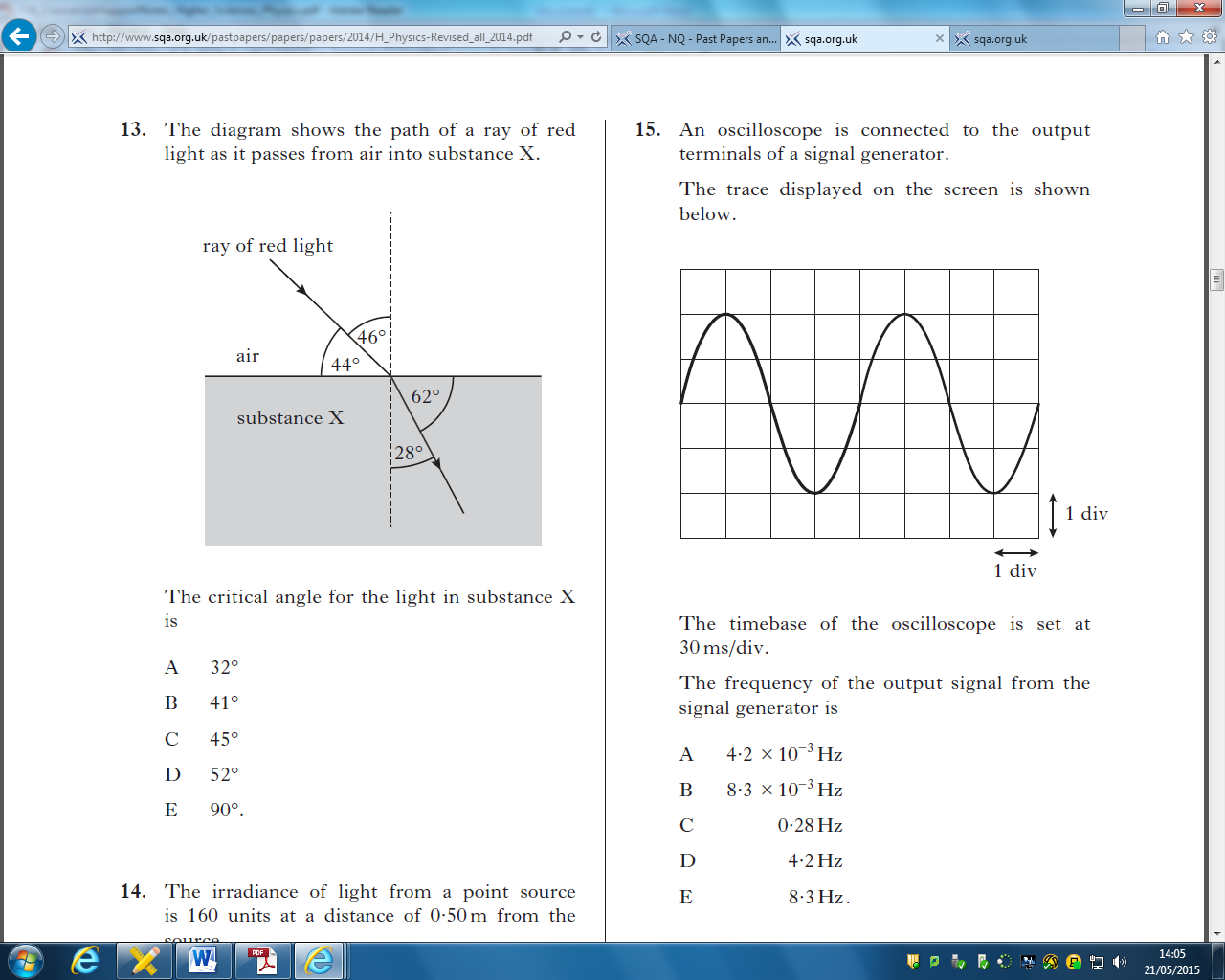 2. Current, potential difference, power and resistance(2012 revised)  (2014 revised)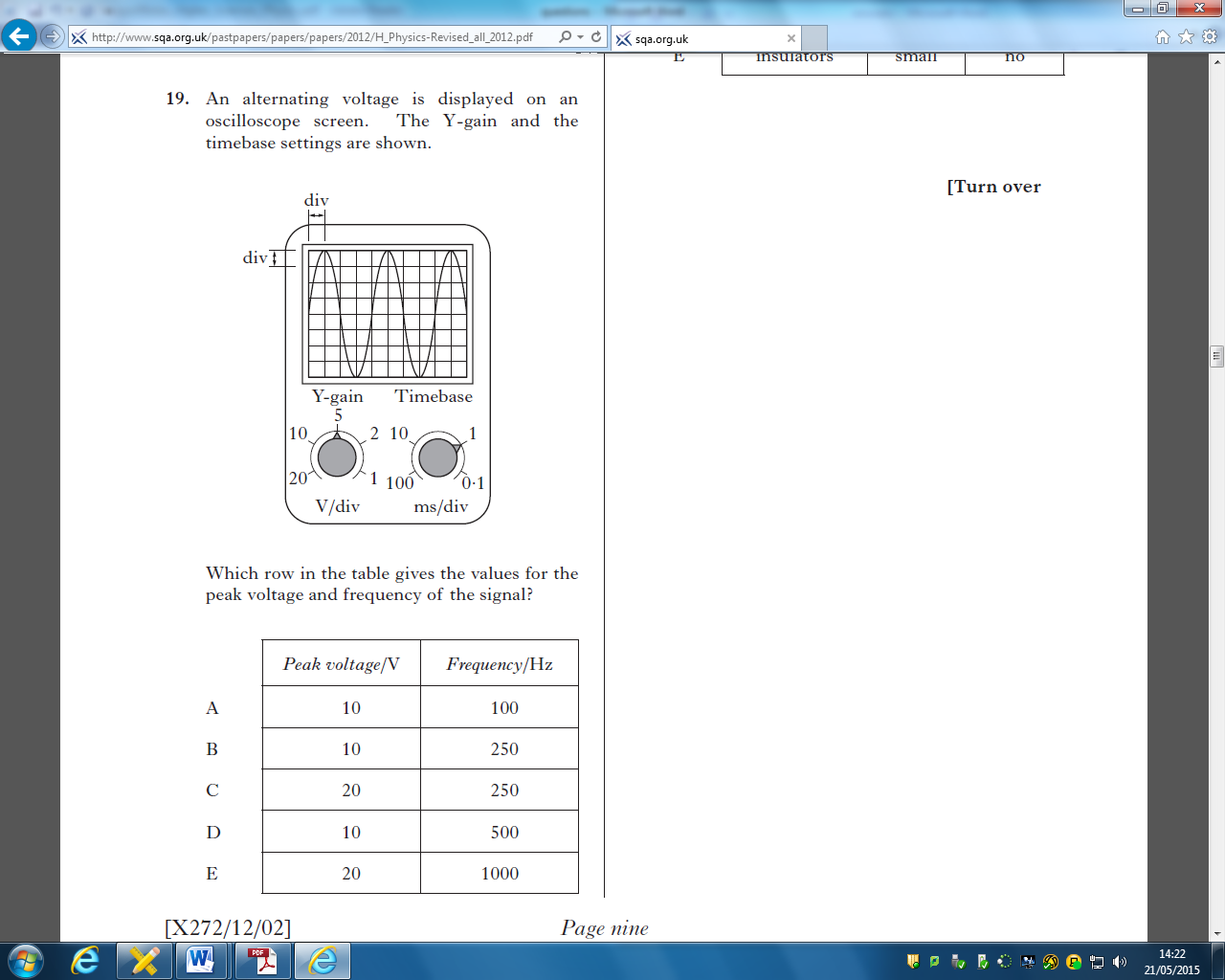 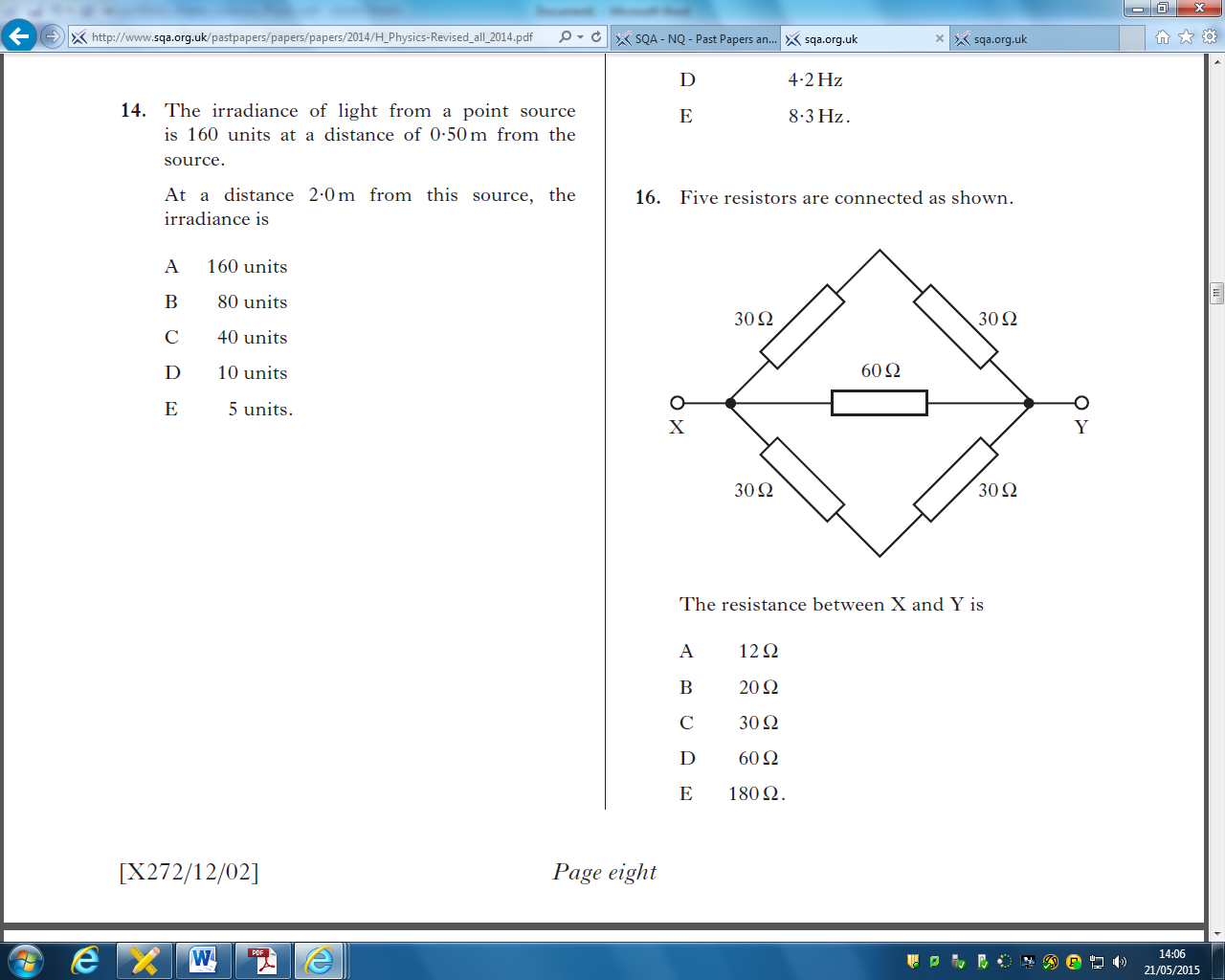 (2013 revised)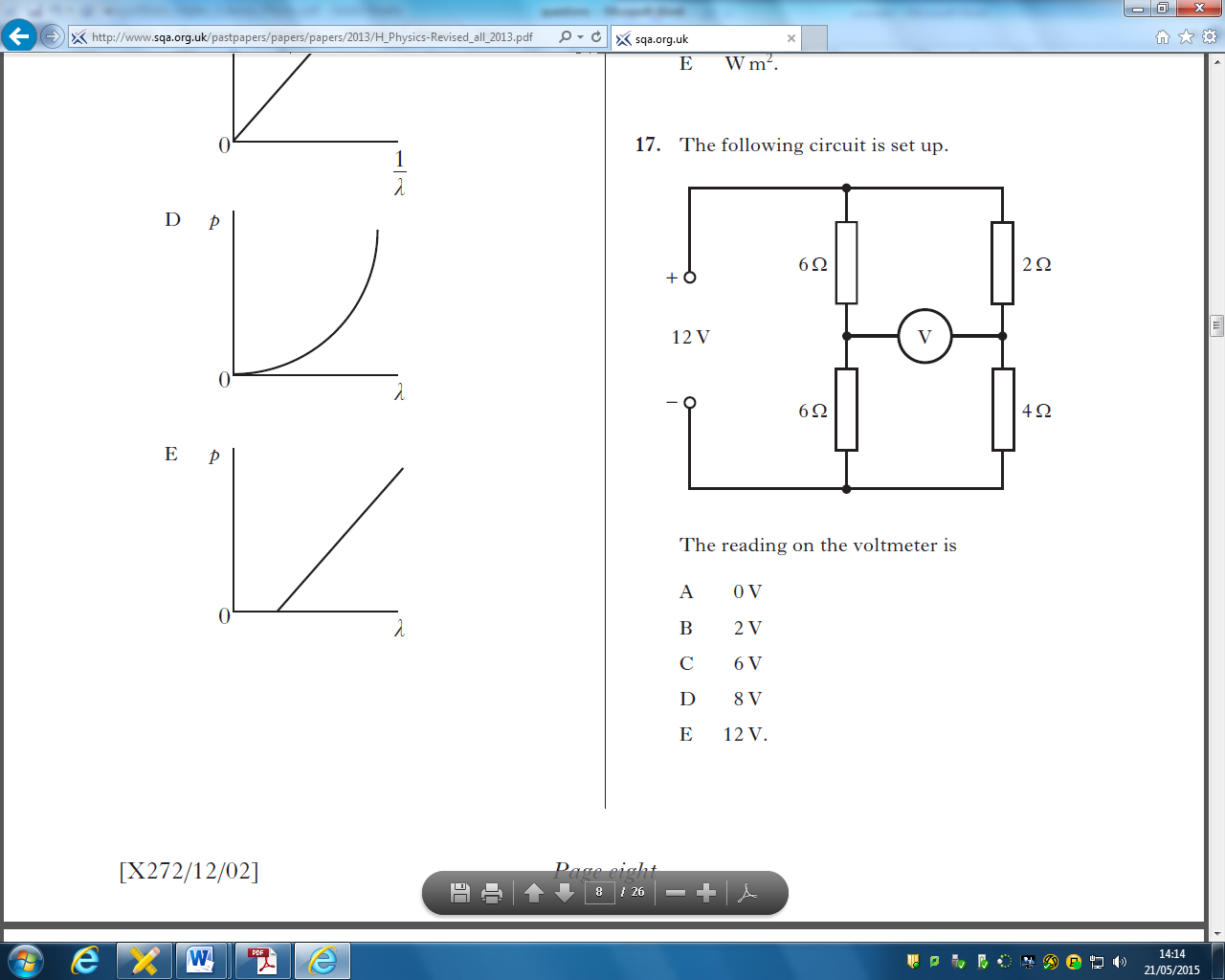 (2014 revised) (2012 revised)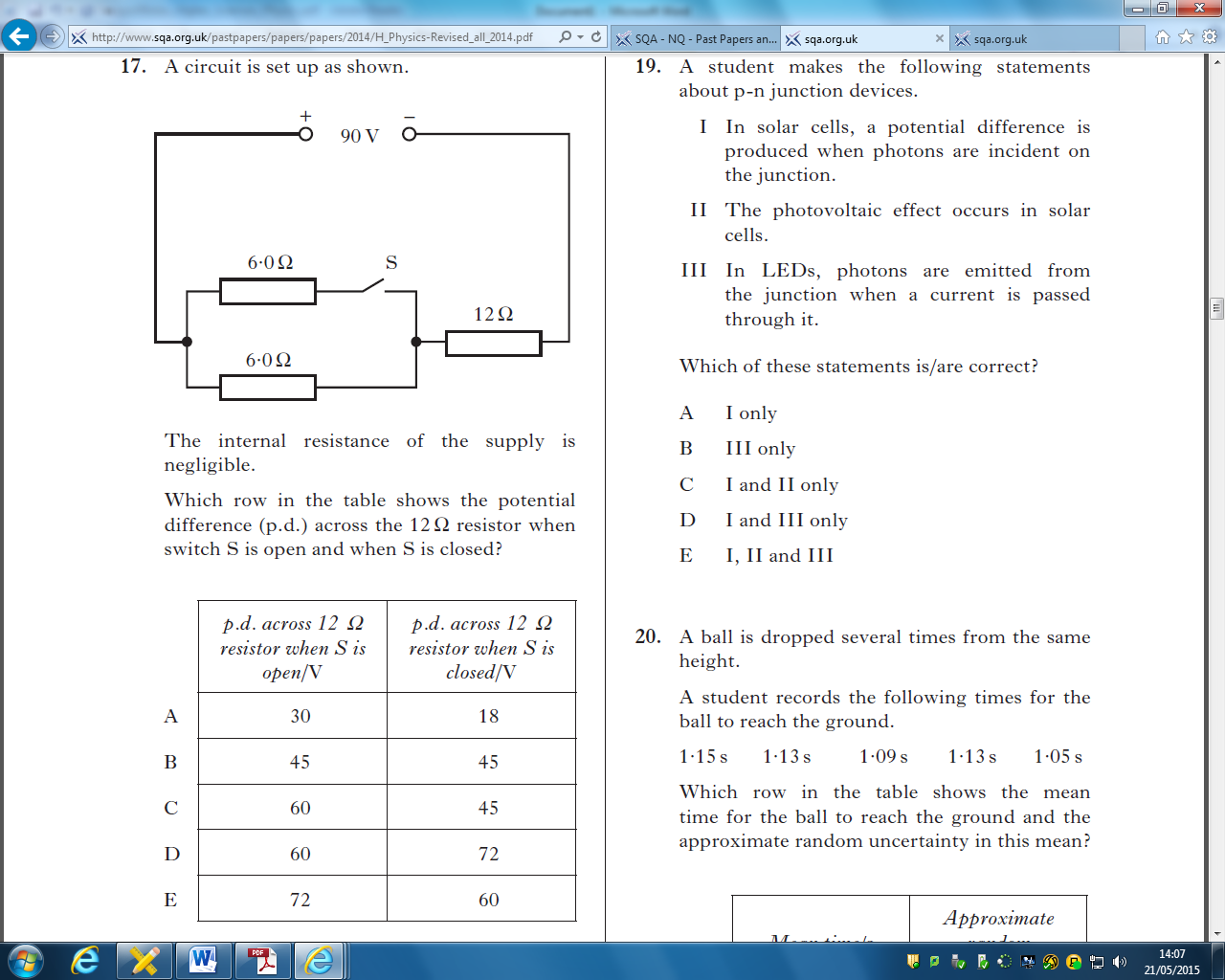 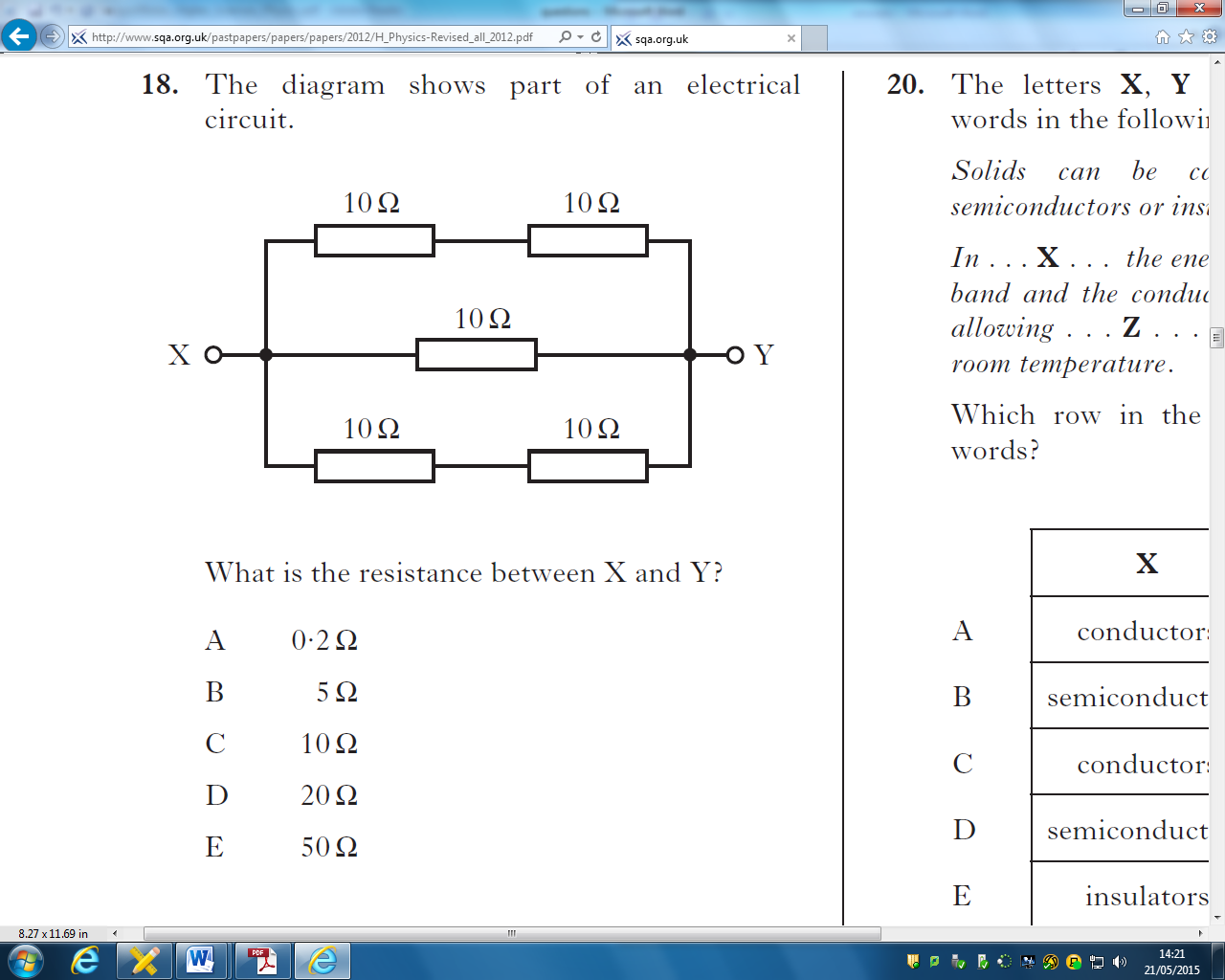 (2013 revised) 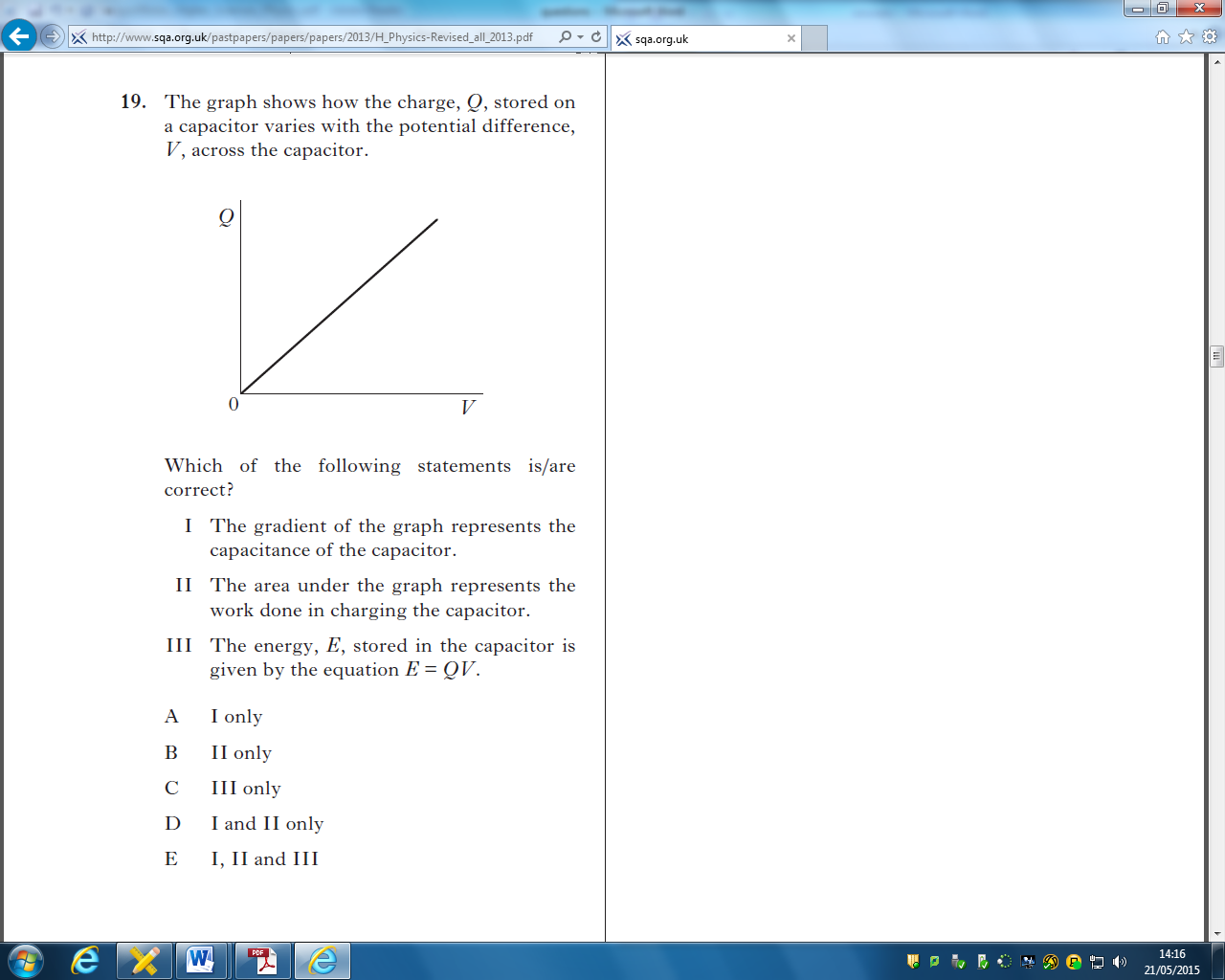 3. Electrical sources and internal resistance(2012 revised)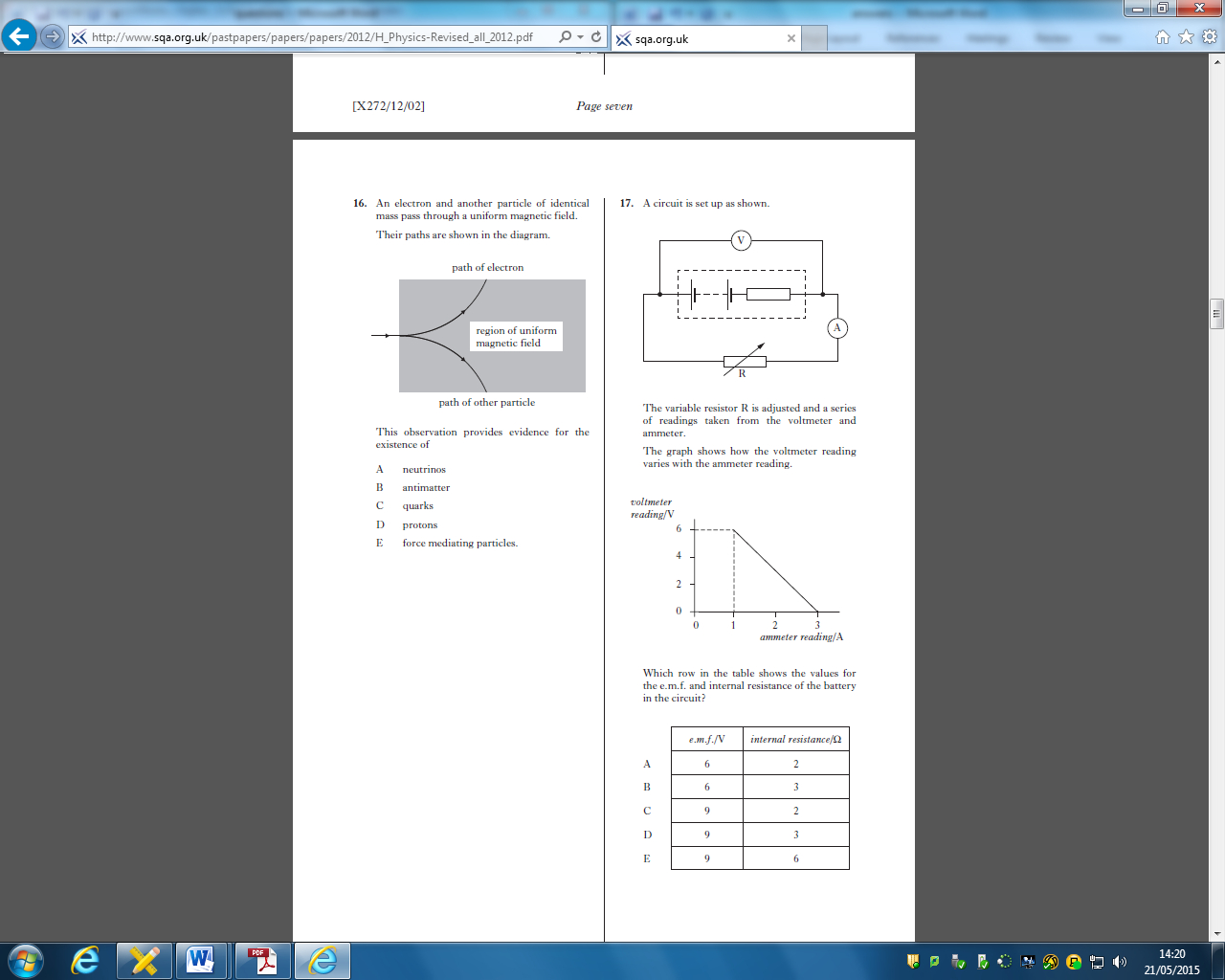 4. Capacitors(2013 revised)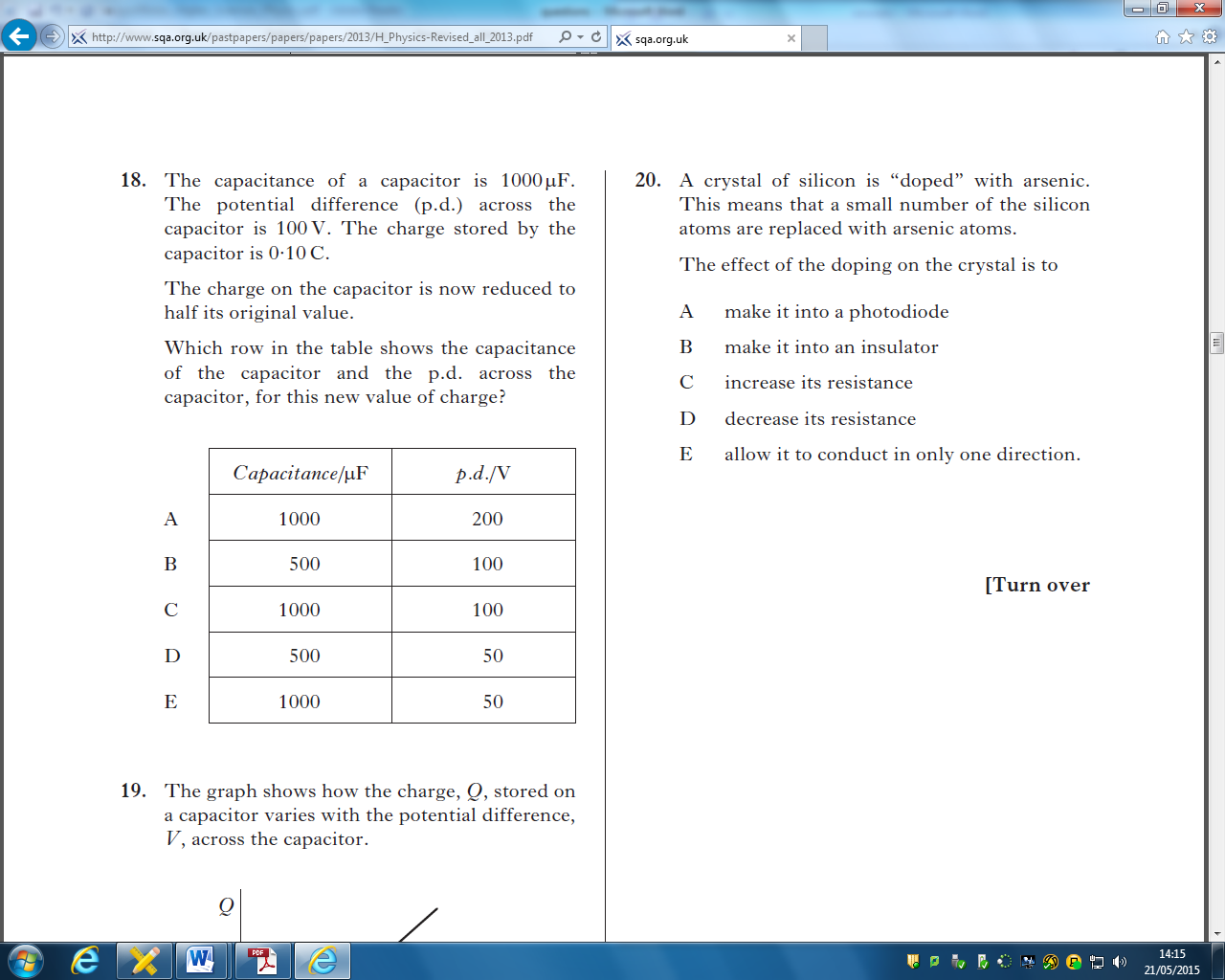 5. Conductors, semiconductors and insulators(2012 revised)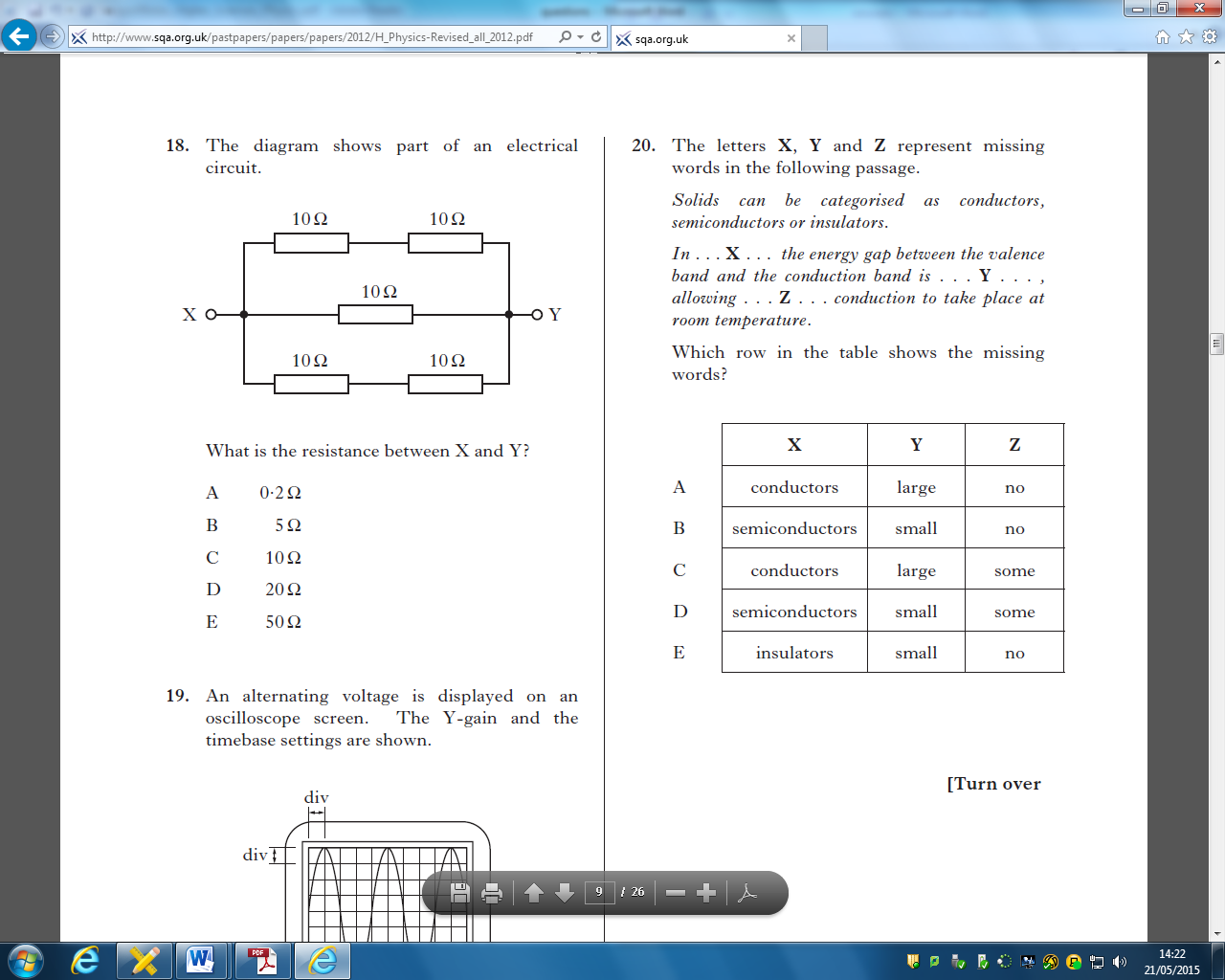 (2014 revised) 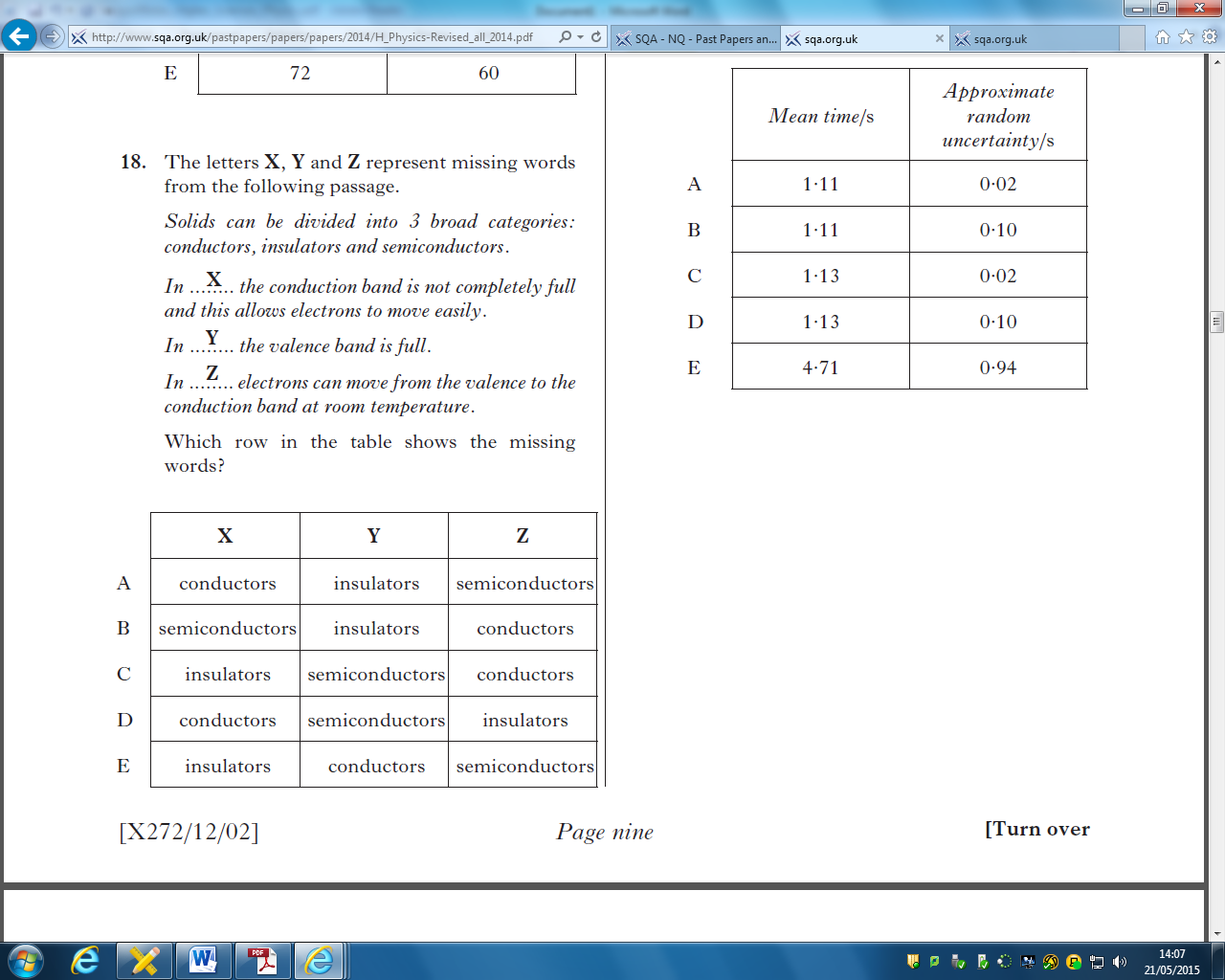 (2013 revised)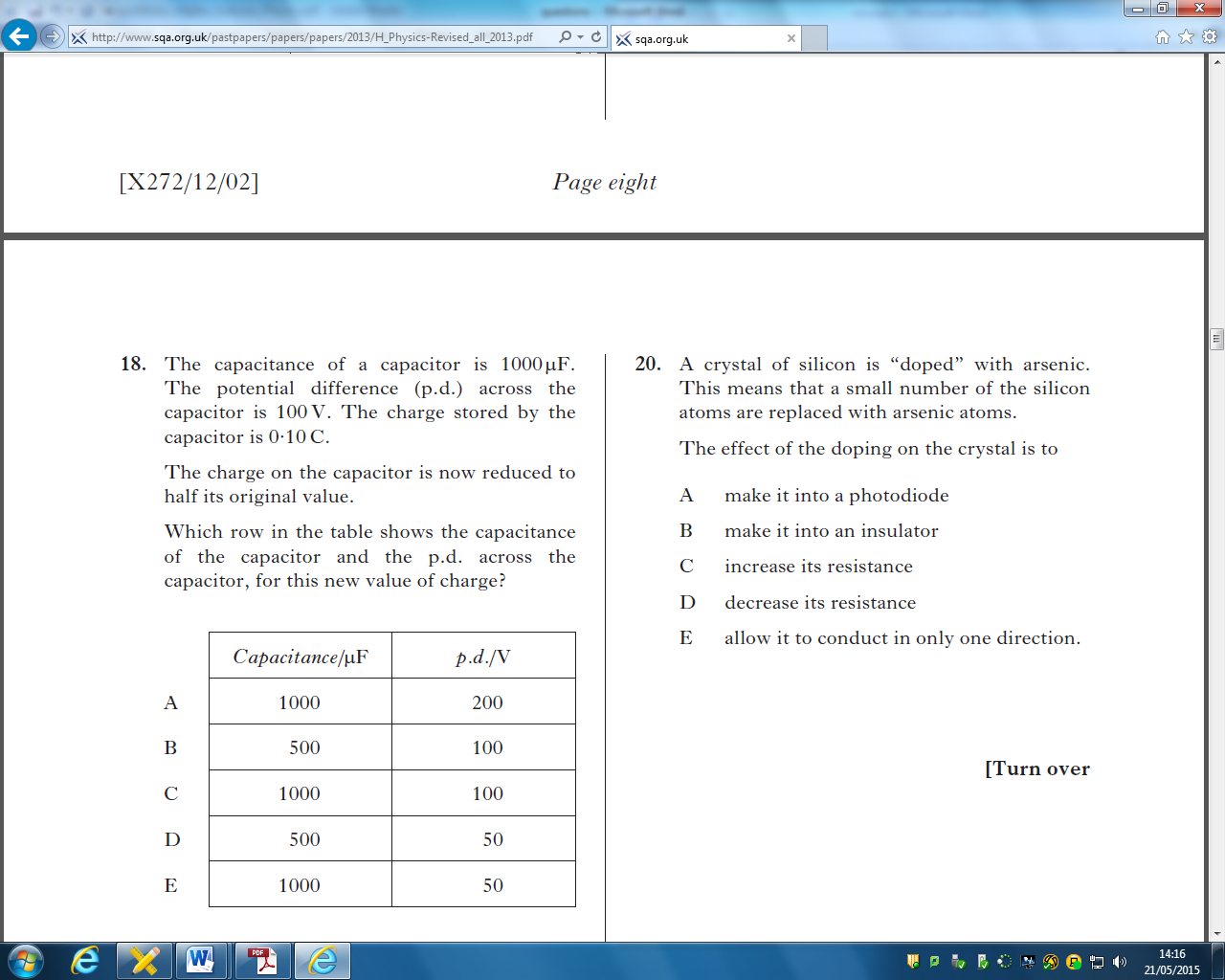 6. p-n Junctions(2014 revised)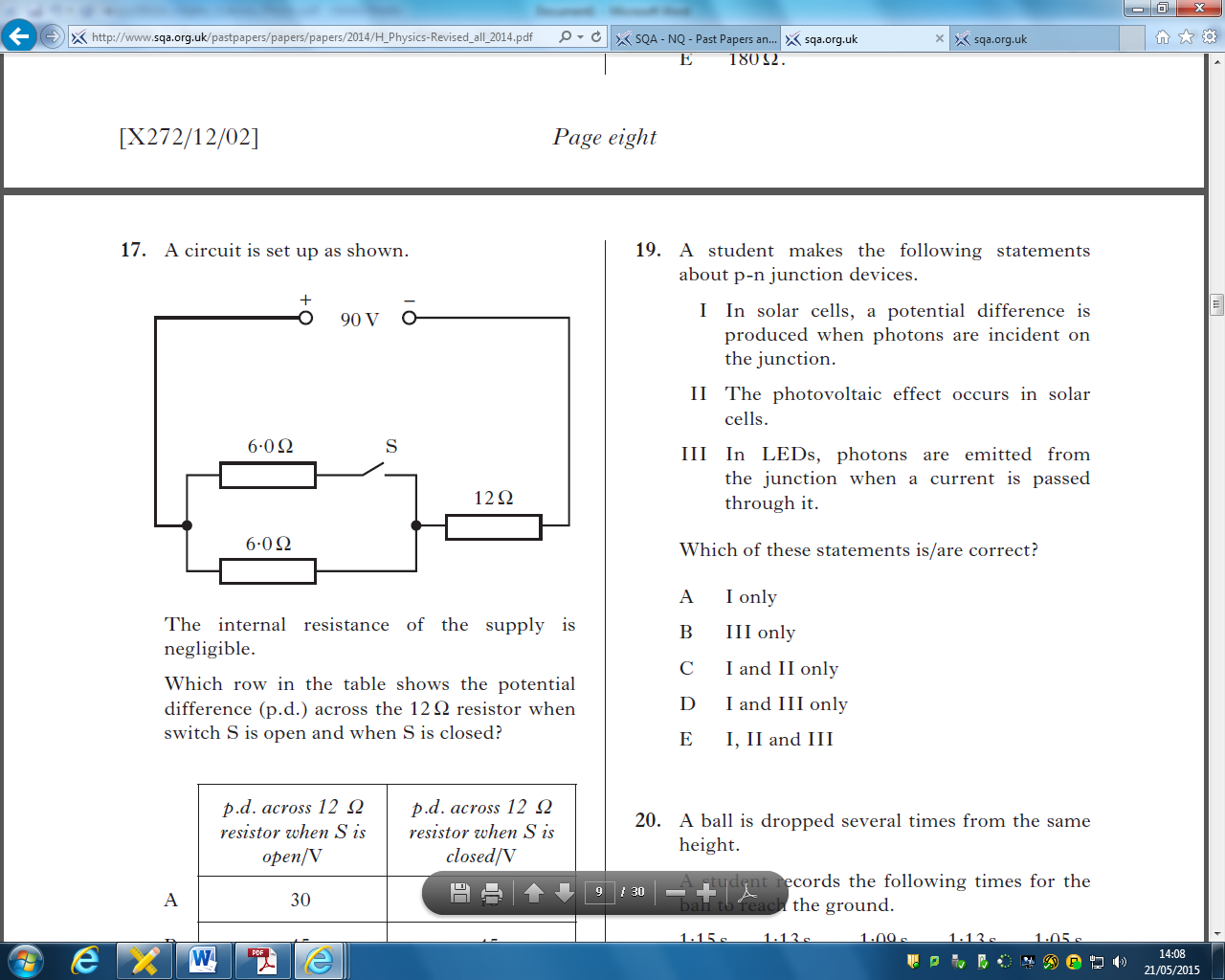 Section b Questions2. Current, potential difference, power and resistance] (2014 revised)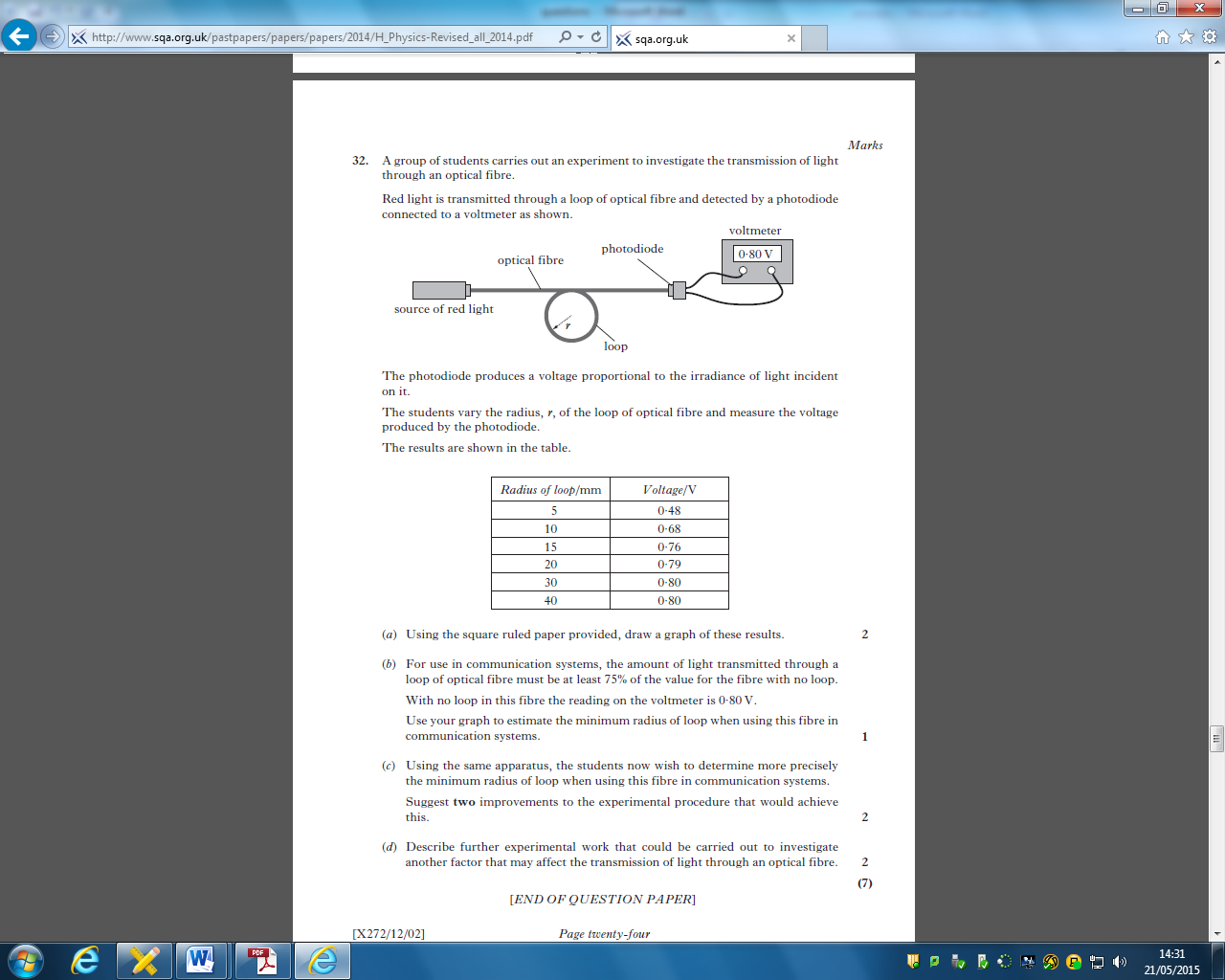 (2012 revised)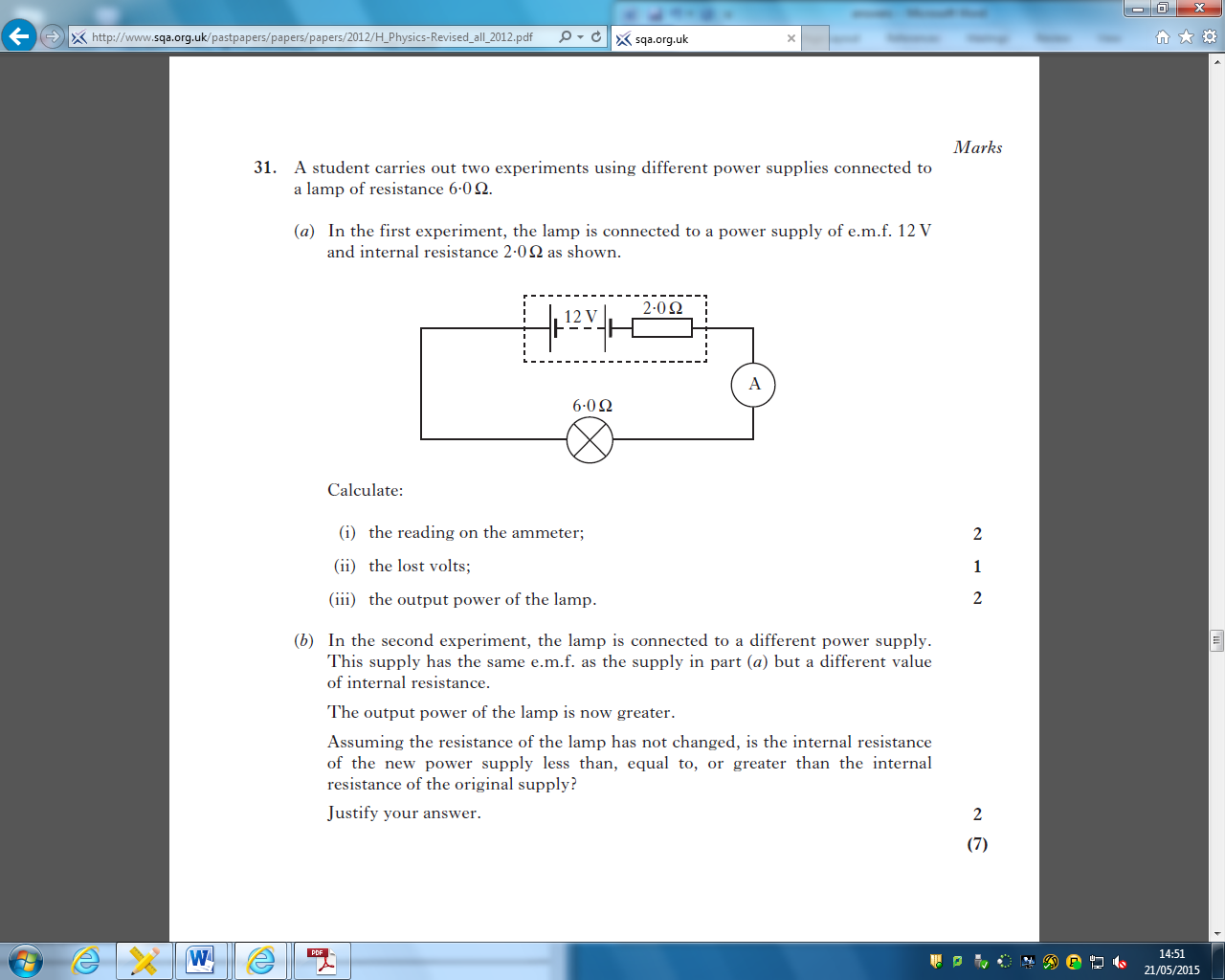 3. Electrical sources and internal resistance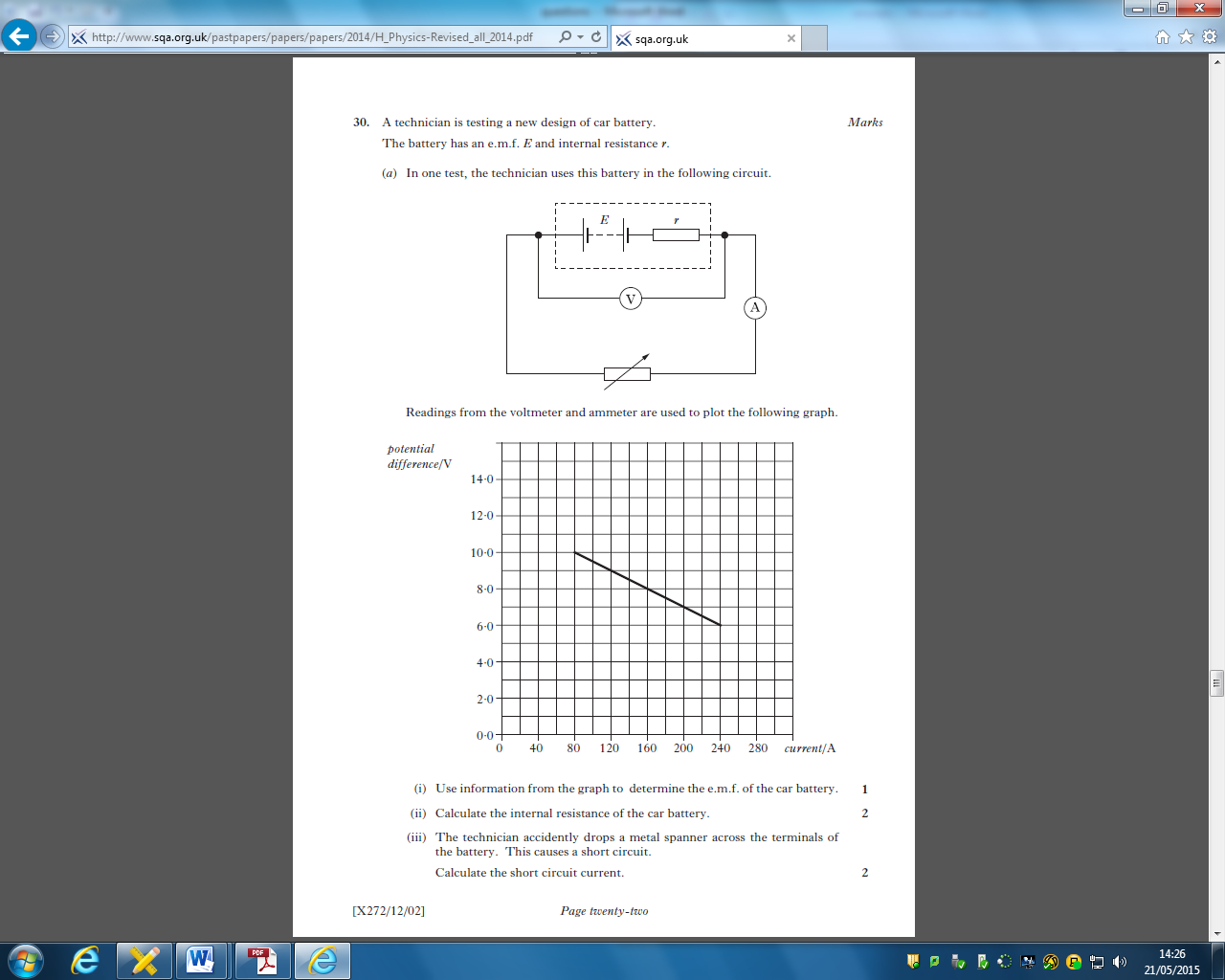 (2014 revised) (2013 revised)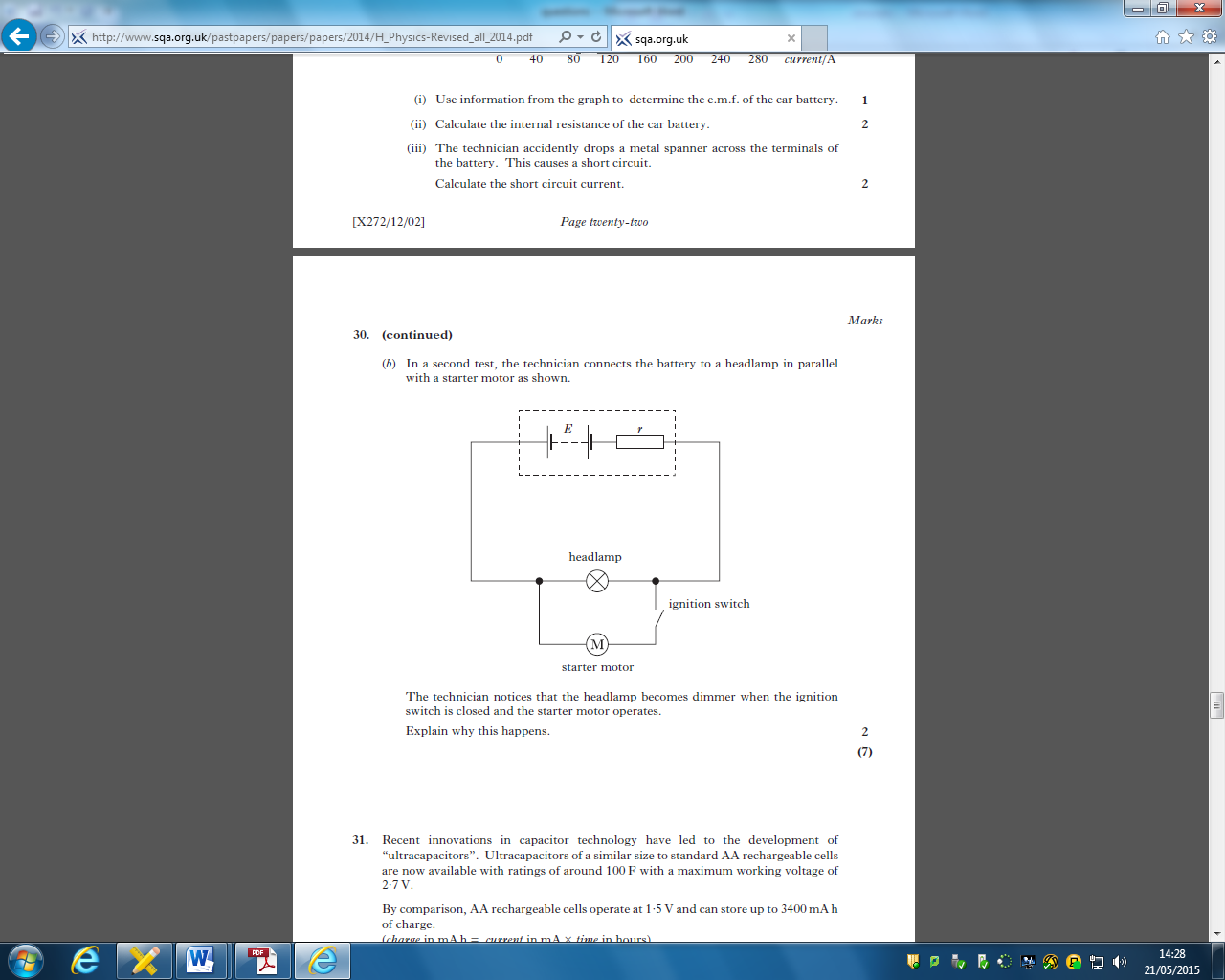 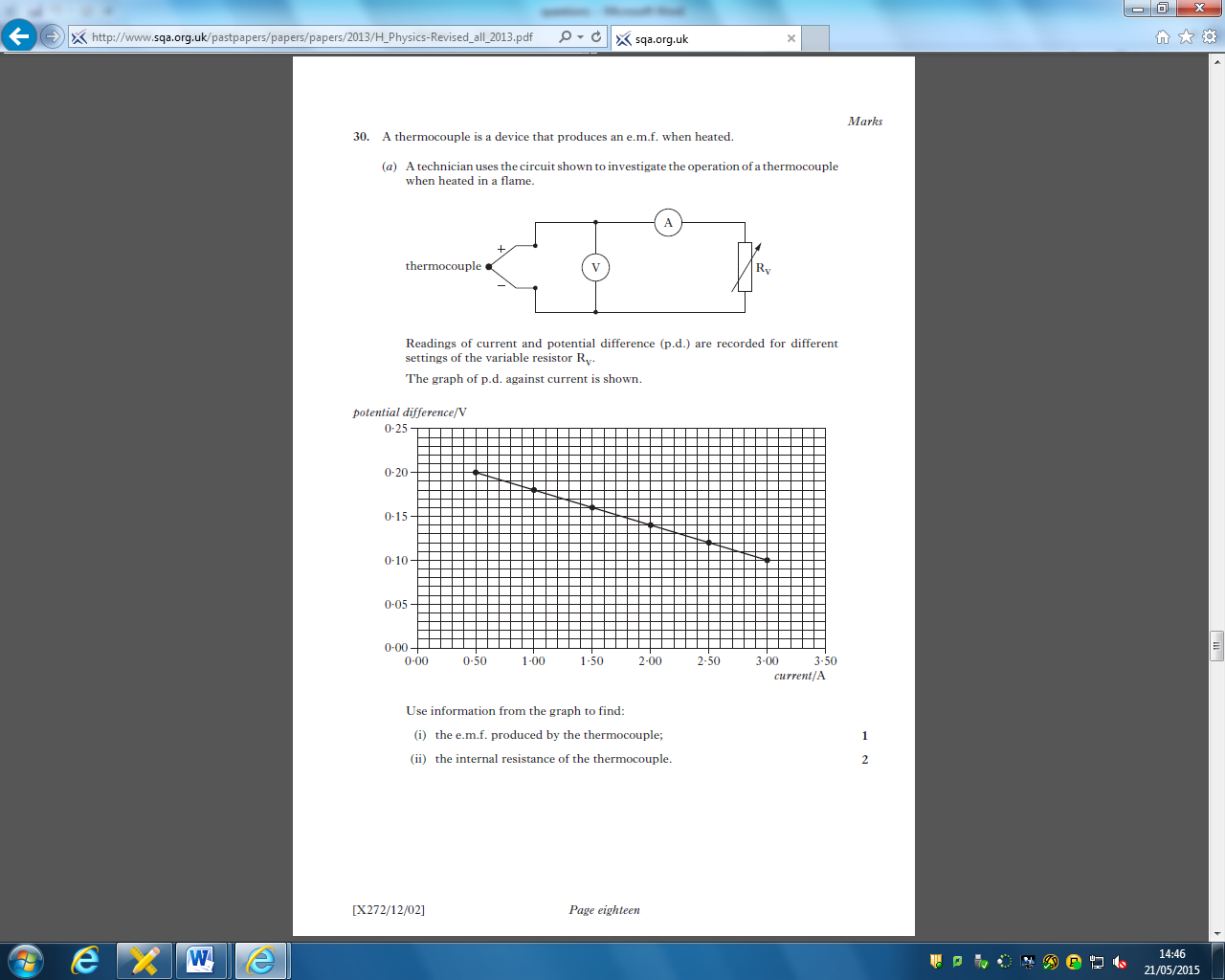 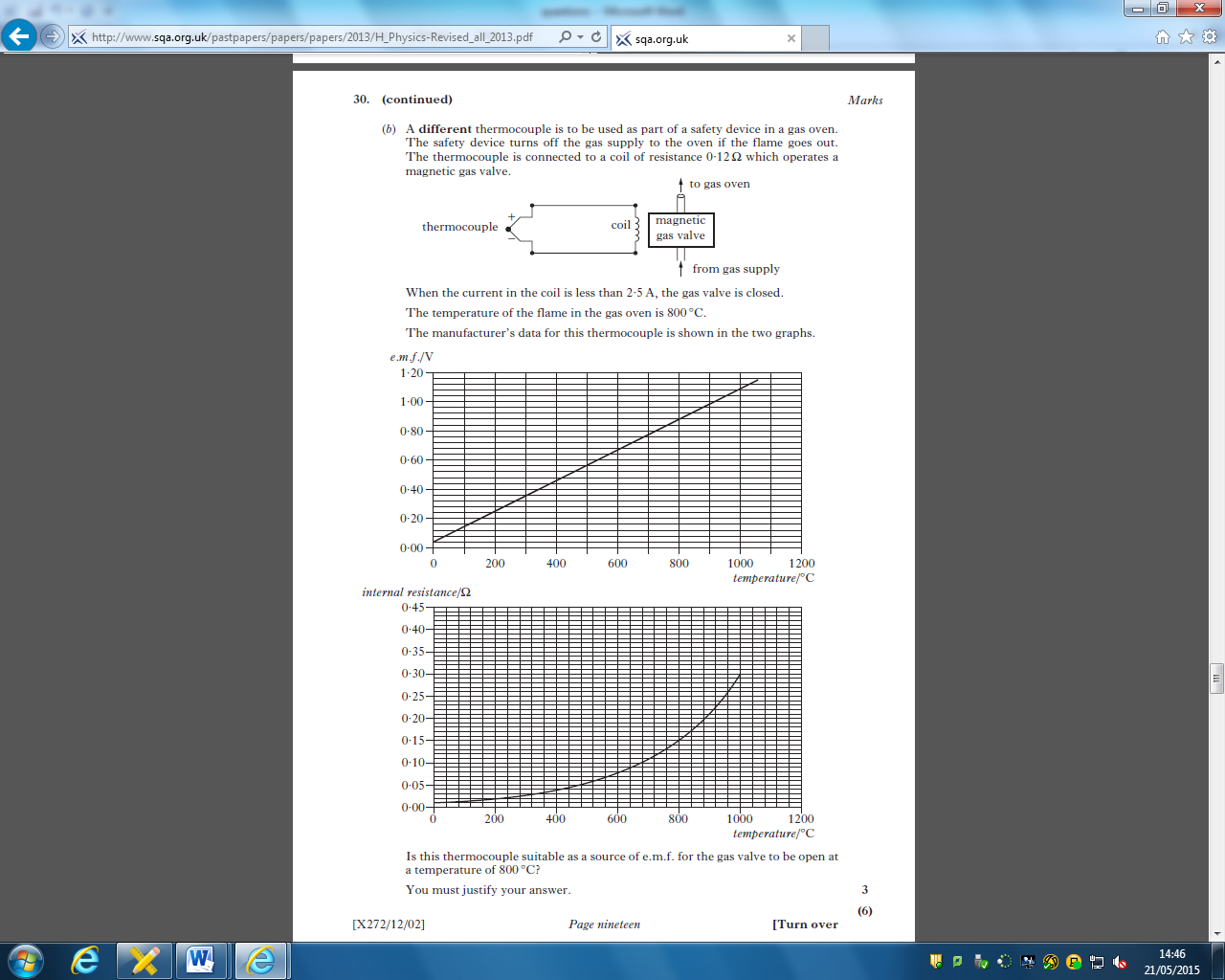 4. Capacitors(2014 revised)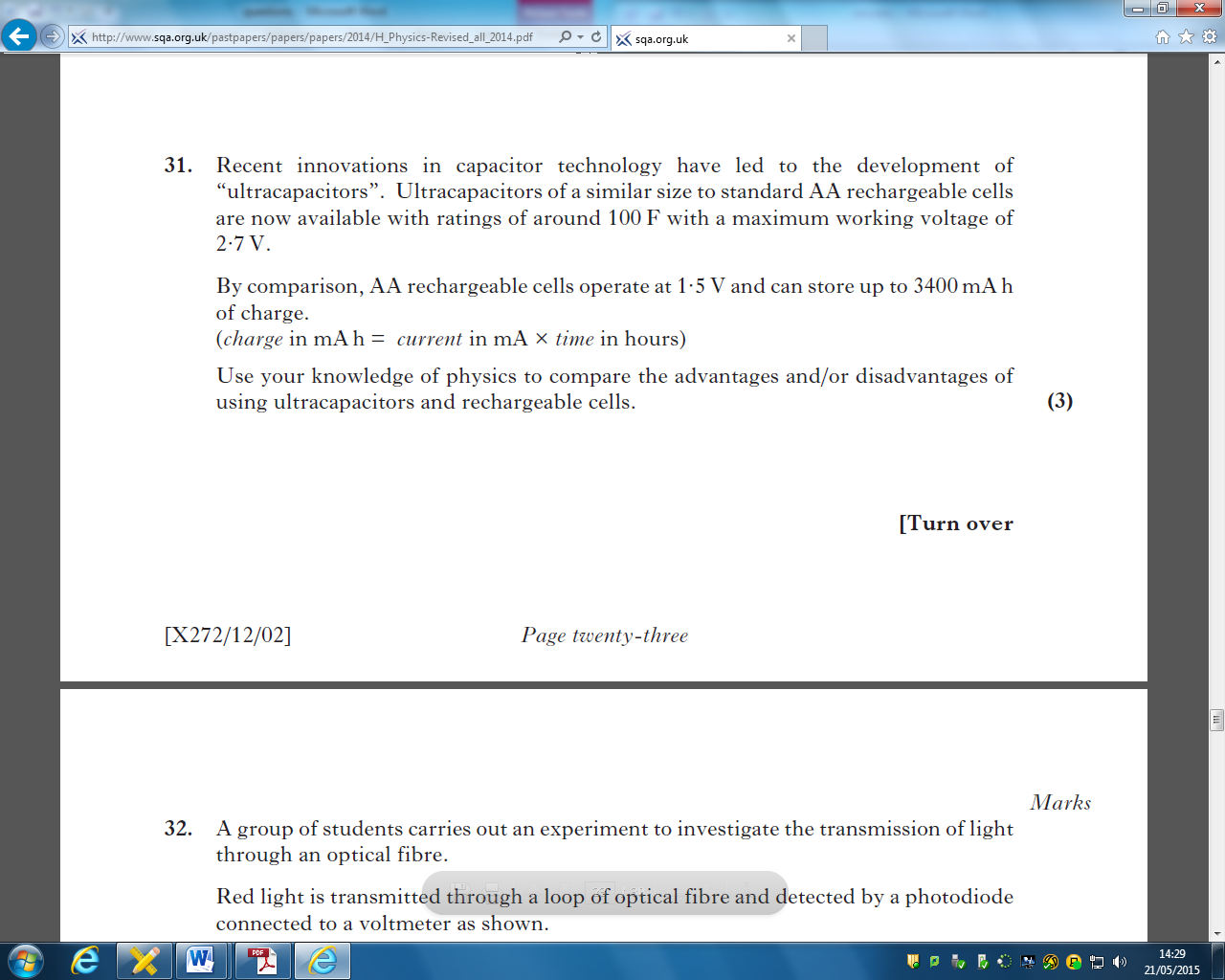 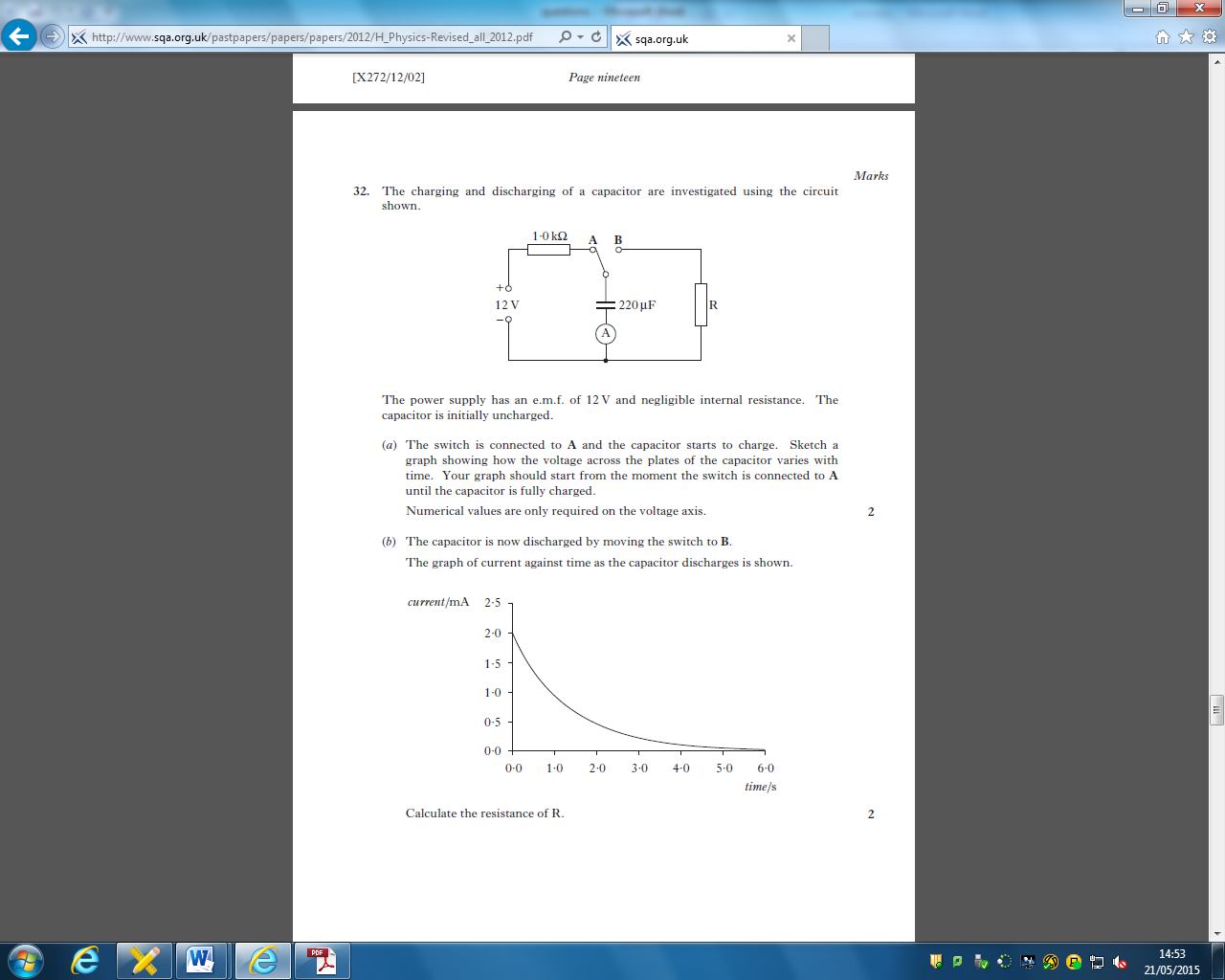 (2012 revised)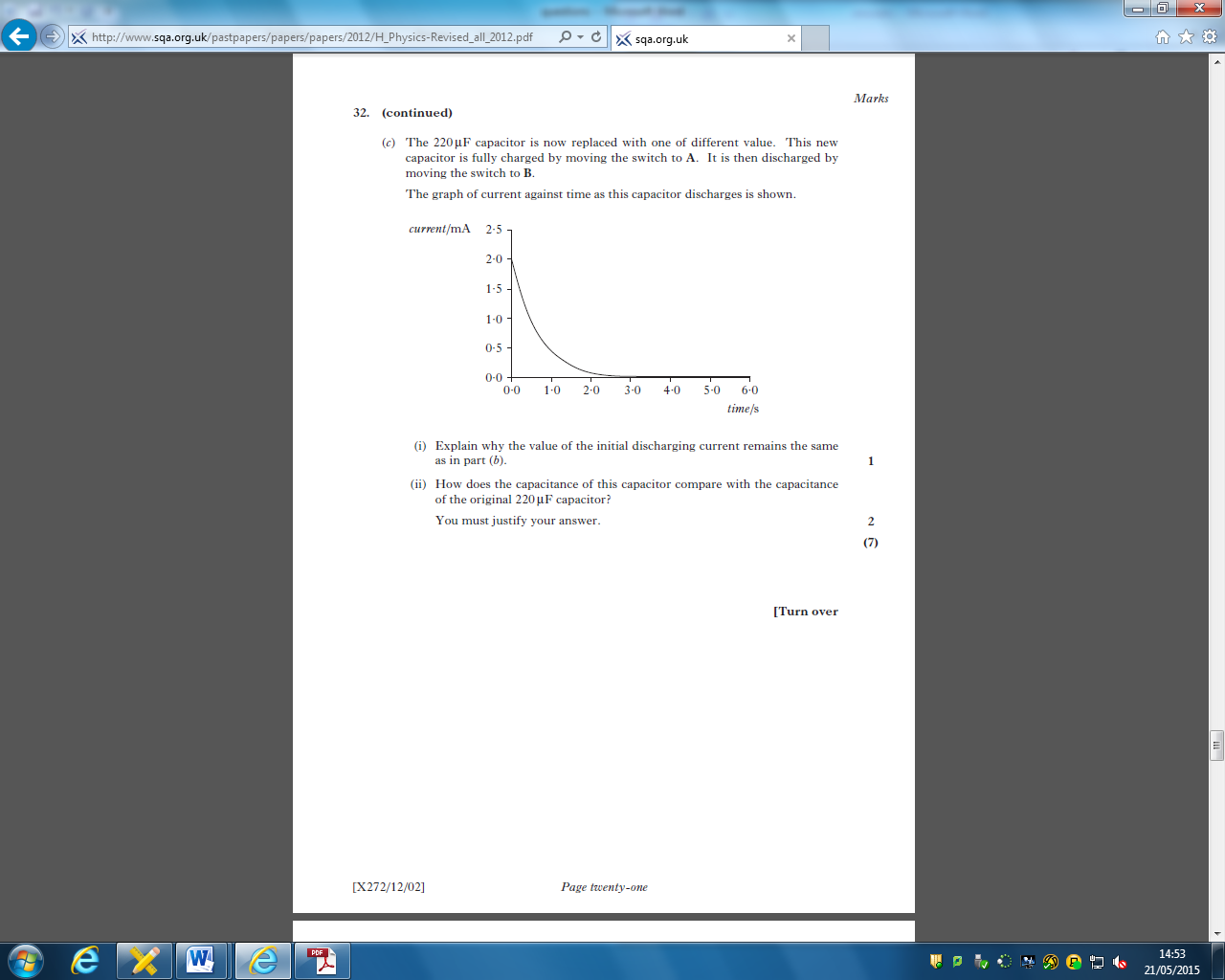 5. Conductors, semiconductors and insulators(2013 revised)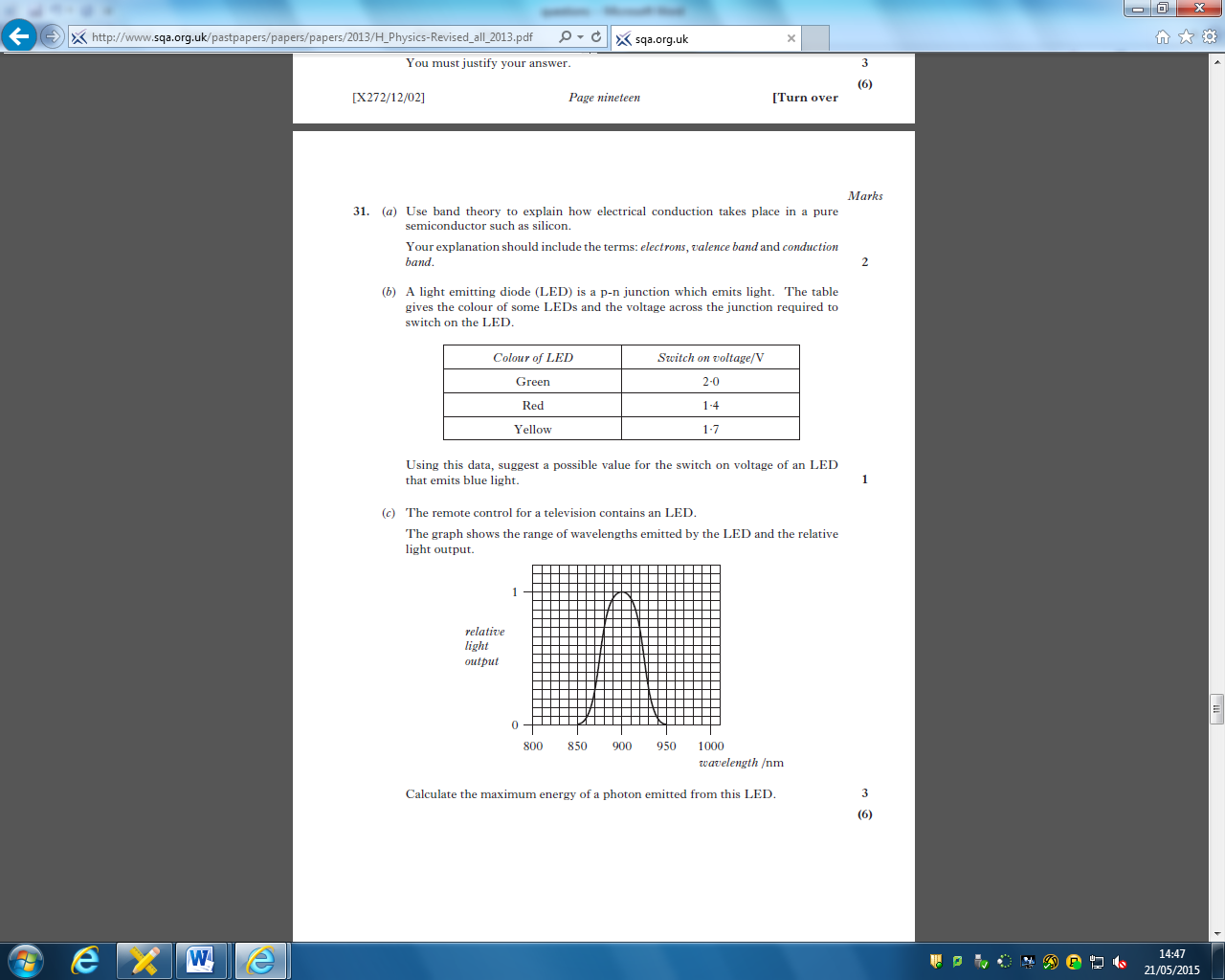 Section A Answers1. Monetring and mesuring a.c15. E (2014 revised)2. Current, potential difference, power and resistance16. B (2014 revised)17. D (2014 revised)17. B (2013 revised)19. D (2013 revised)18. B (2012 revised)19. C (2012 revised)3. Electrical sources and internal resistance17. D (2012 revised)4. Capacitors18. E (2013 revised)5. Conductors, semiconductors and insulators18. A (2014 revised)20. D (2013 revised)20. D (2012 revised)6. p-n Junctions19. E (2014 revised)Section B Answers2. Current, potential difference, power and resistance(2014 revised)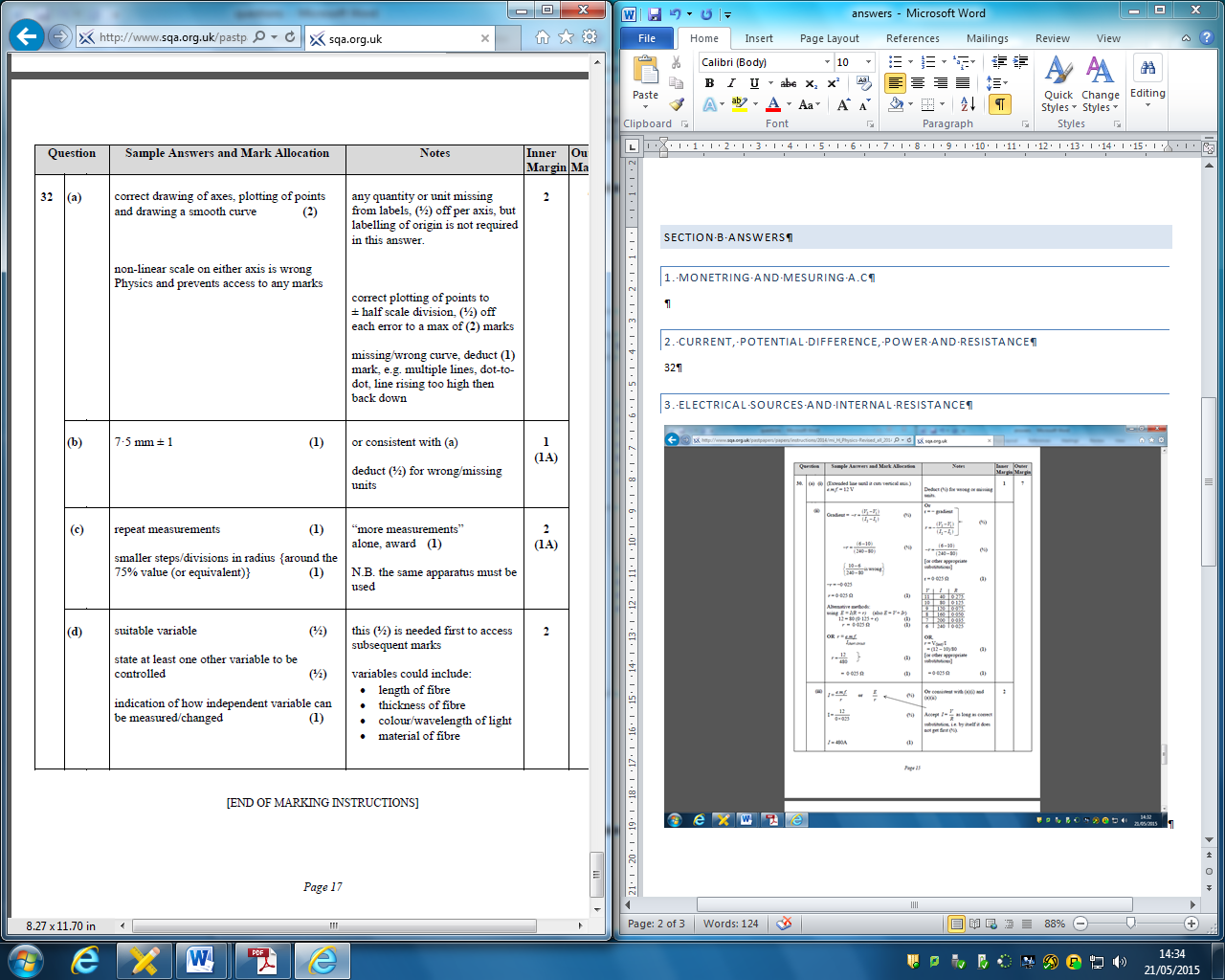 (2012 revised)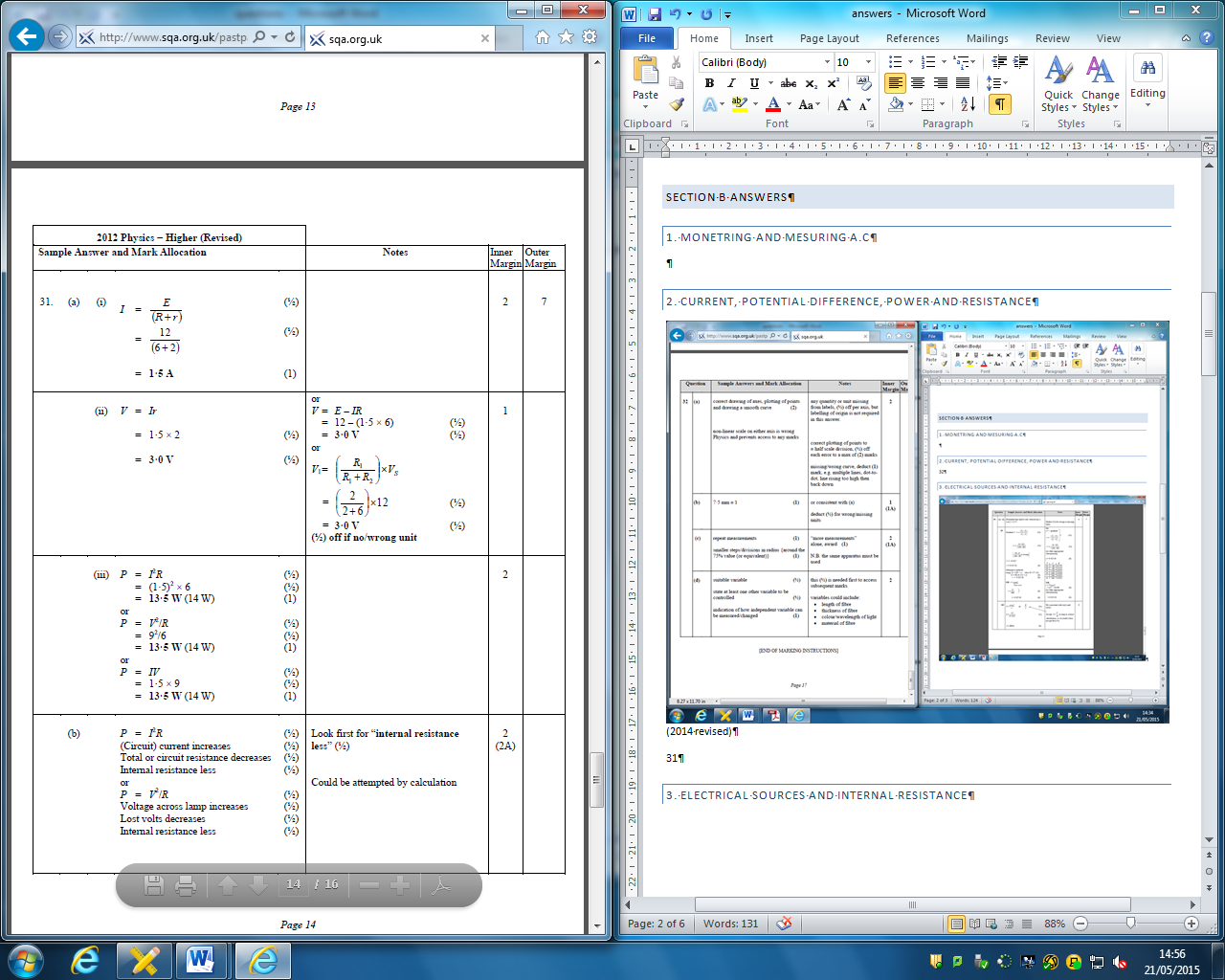 3. Electrical sources and internal resistance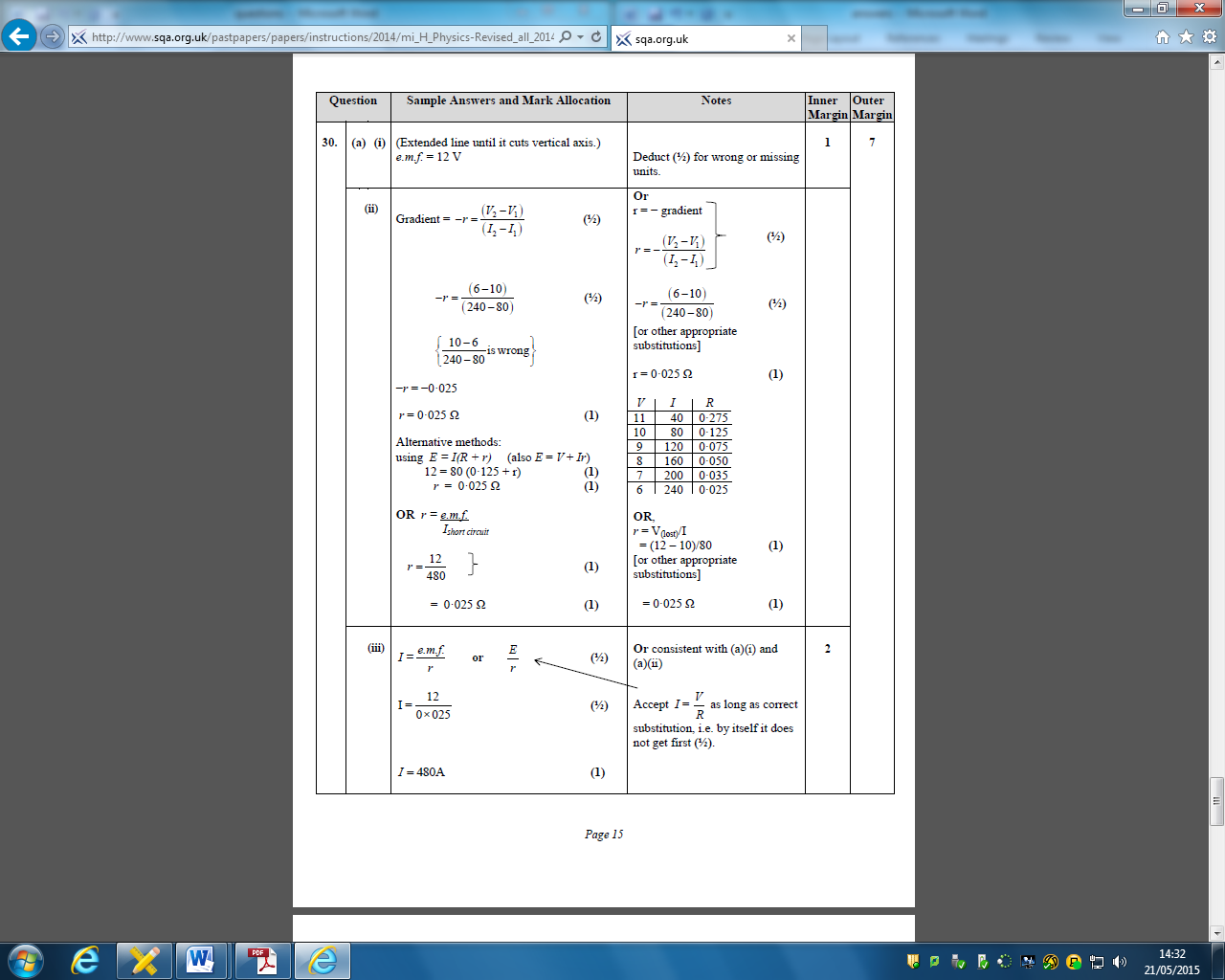 (2014 revised)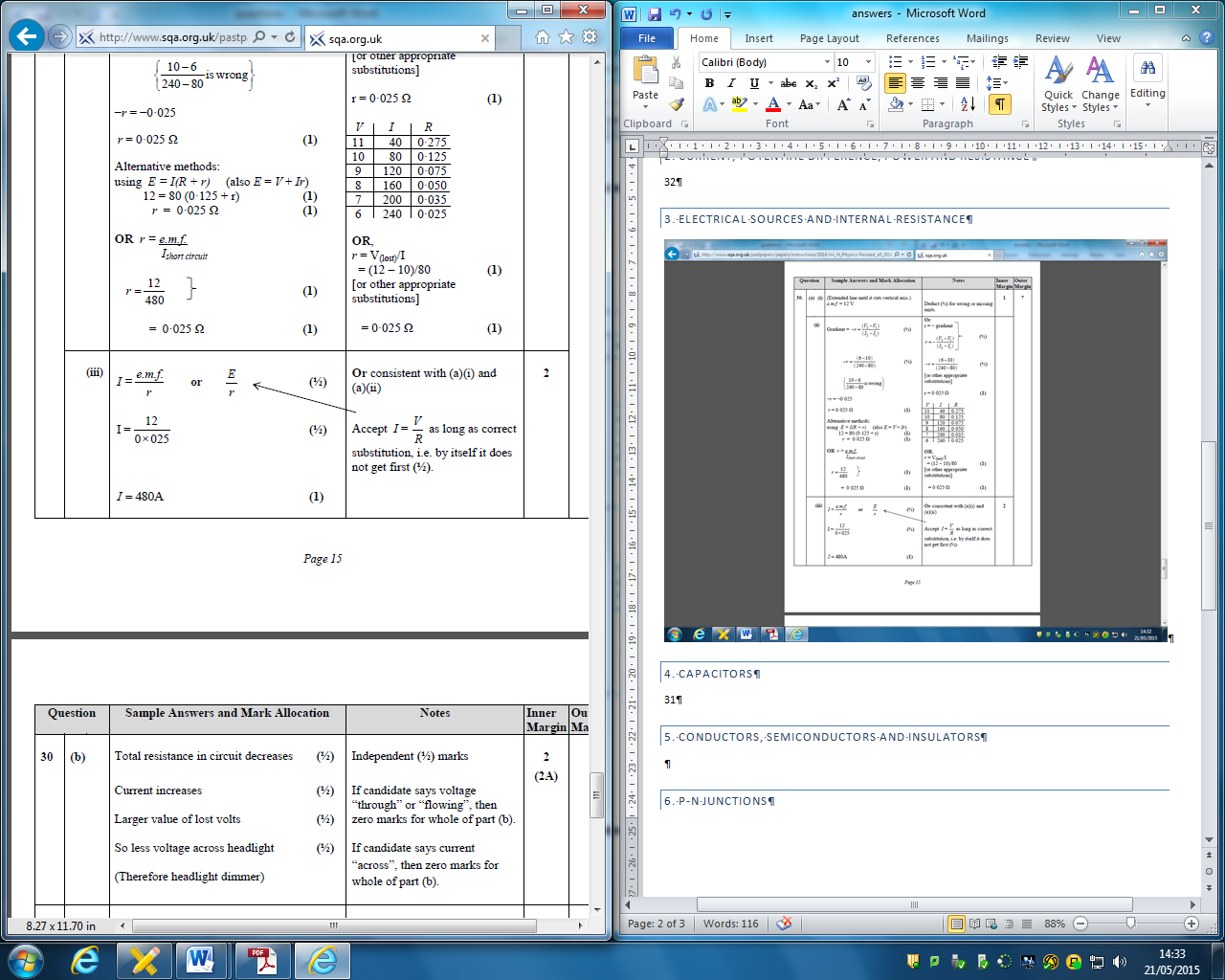 (2013 revised)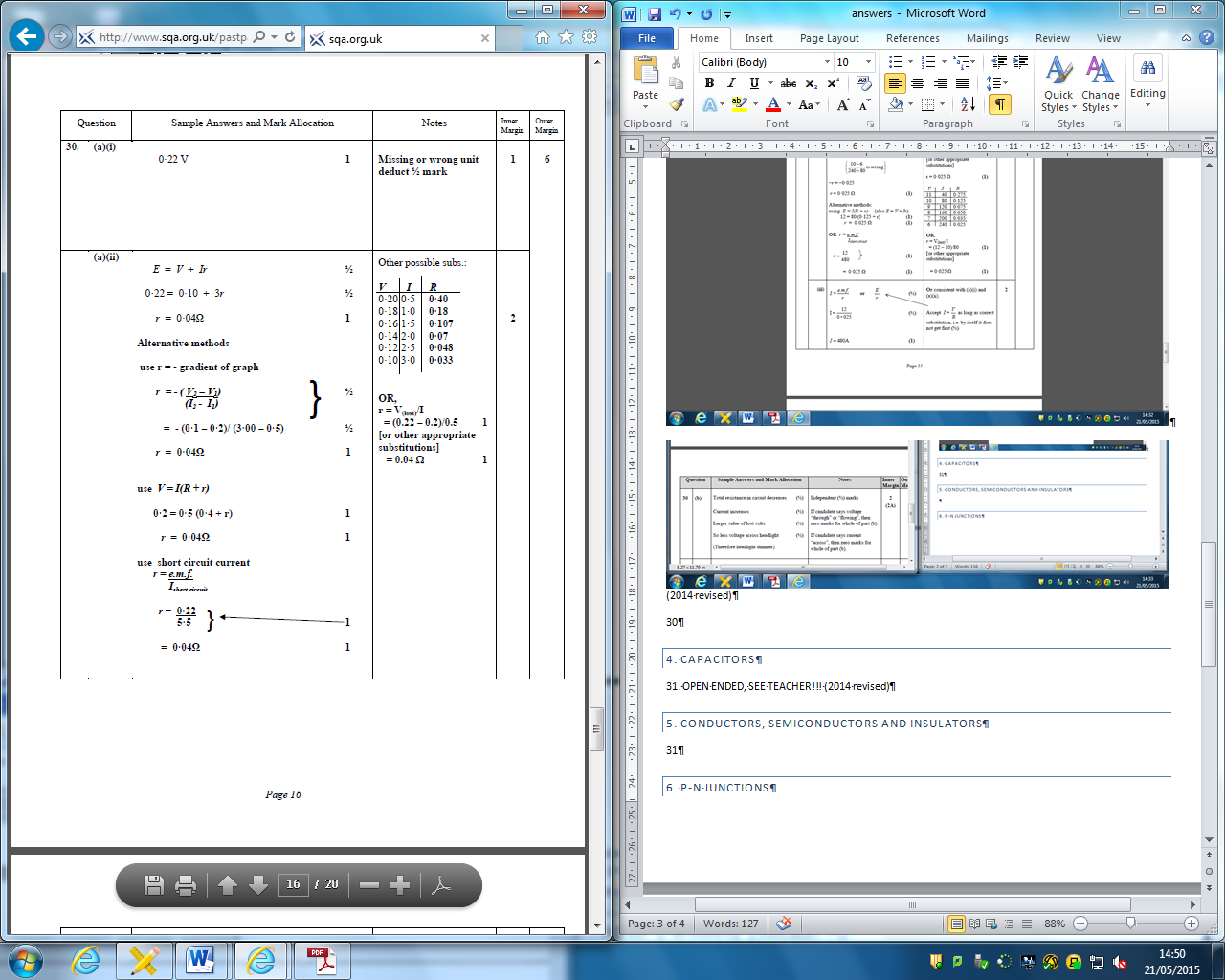 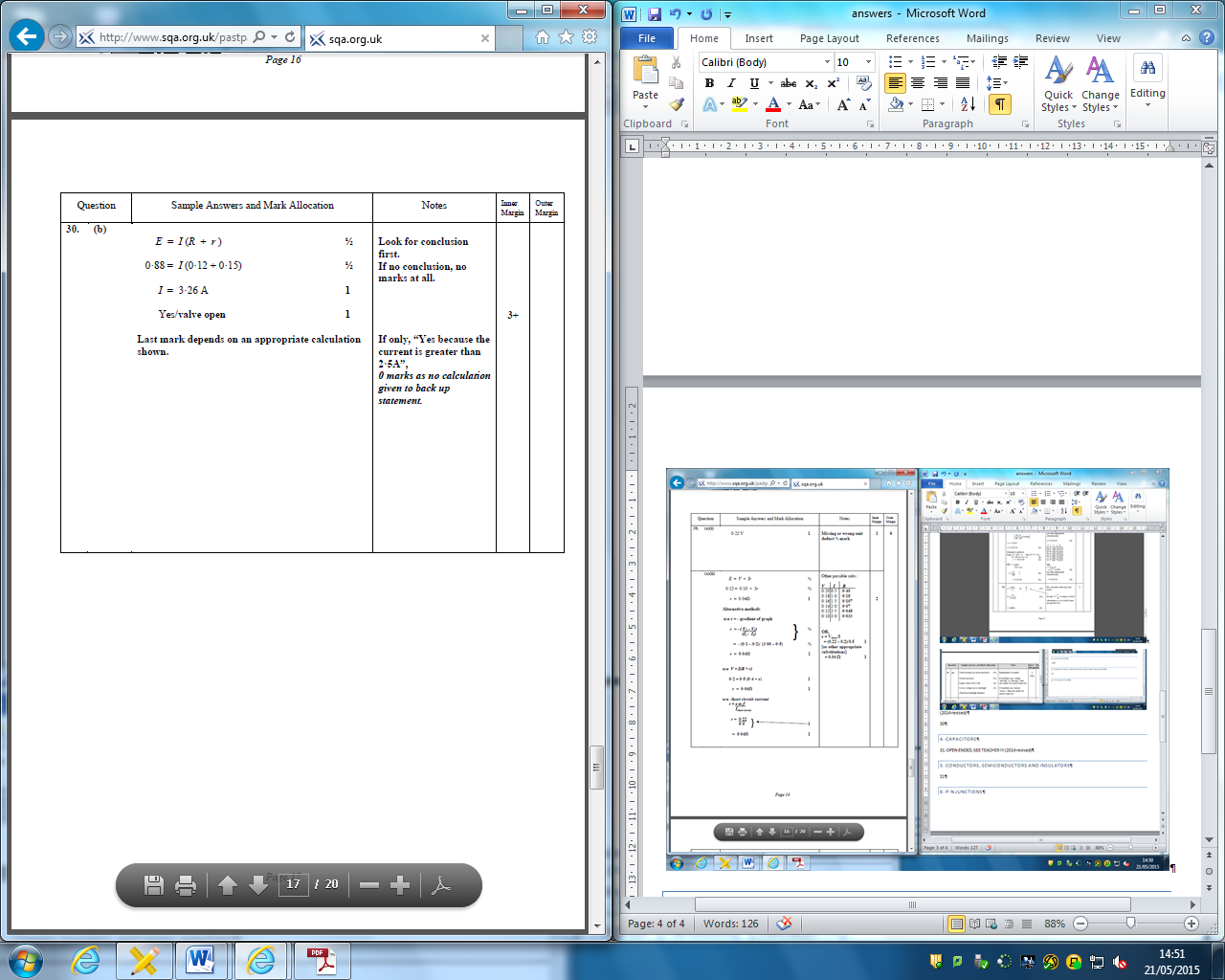 4. Capacitors31. OPEN ENDED, SEE TEACHER!!! (2014 revised)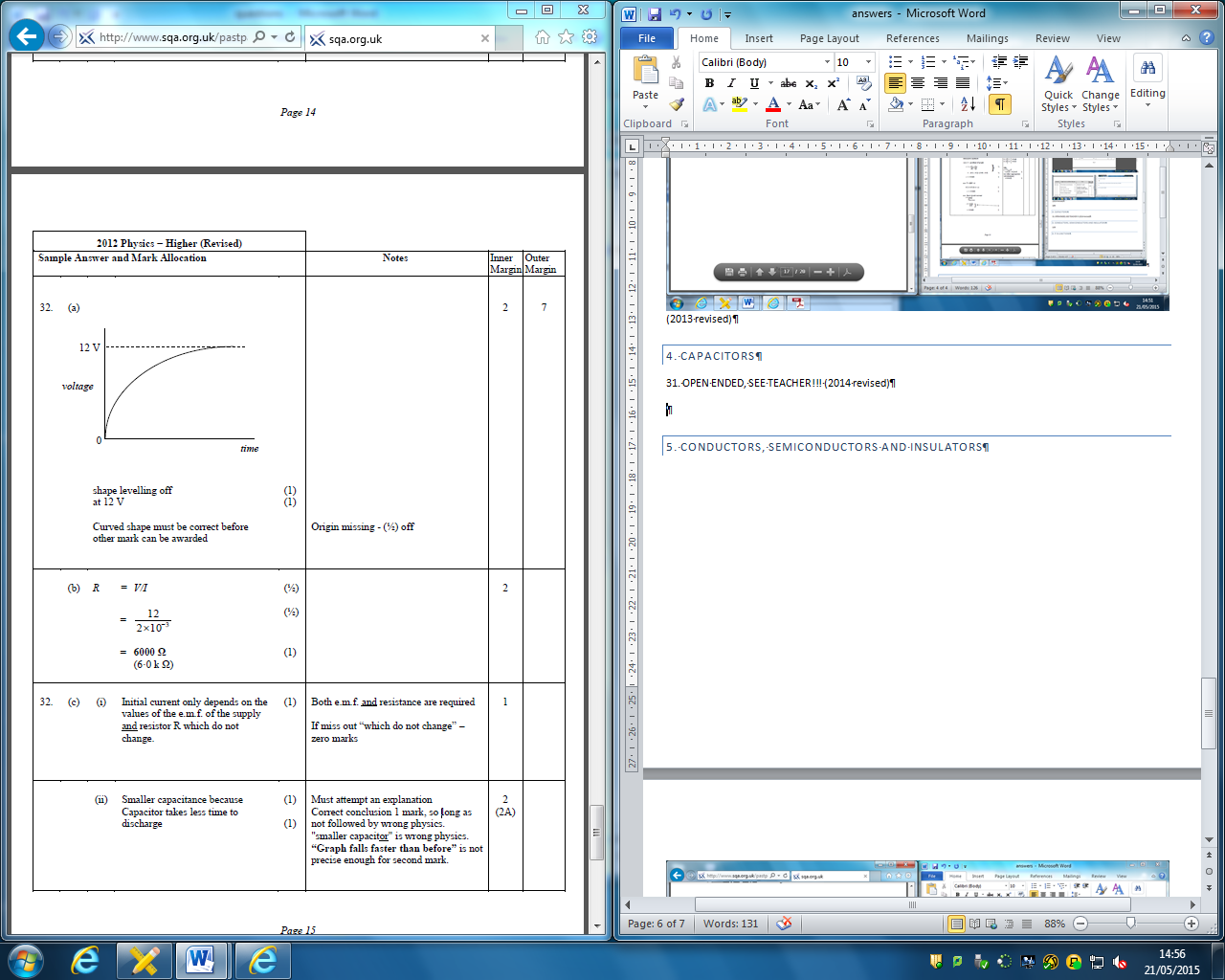 5. Conductors, semiconductors and insulators(2013 revised)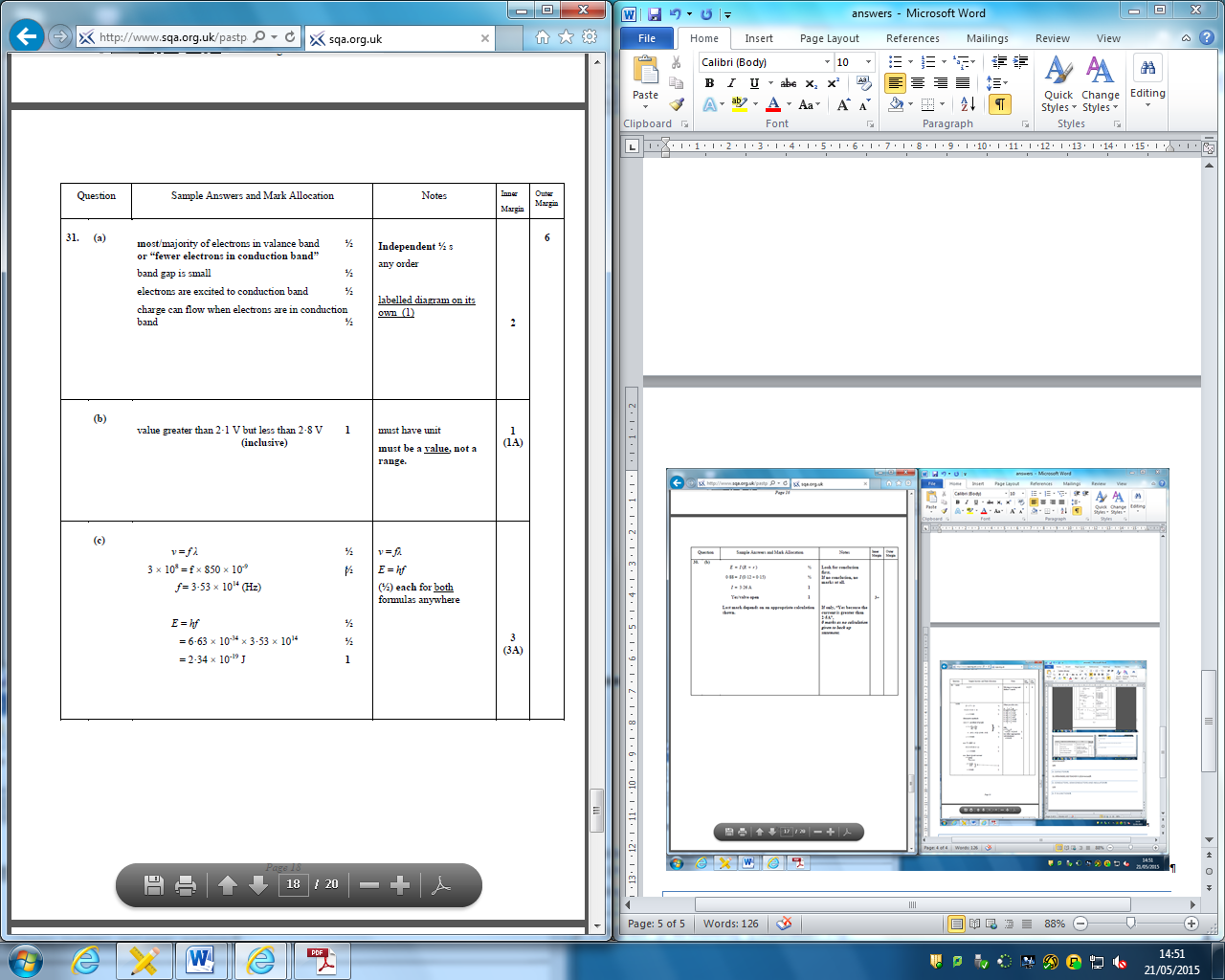 